CCNR-ZKR/ADN/WP.15/AC.2/2023/11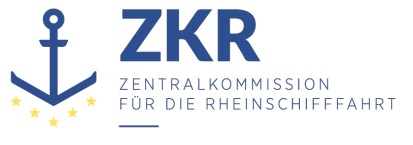 Allgemeine Verteilung14. November 2022Or. DEUTSCHGEMEINSAME EXPERTENTAGUNG FÜR DIE DEM ÜBEREINKOMMEN ÜBER DIE INTERNATIONALE BEFÖRDERUNG VON GEFÄHRLICHEN GÜTERN AUF BINNENWASSERSTRAẞEN (ADN) BEIGEFÜGTE VERORDNUNG (SICHERHEITSAUSSCHUSS)(41. Tagung, Genf, 23. – 27.Januar 2023)Punkt 4 d) der vorläufigen TagesordnungDurchführung des Europäischen Übereinkommens über die internationale Beförderung von gefährlichen Gütern auf Binnenwasserstraßen (ADN): SachkundigenausbildungADN-FRAGENKATALOG ChemieVorgelegt von der Zentralkommission für die Rheinschifffahrt (ZKR)*, *****Physikalische und chemische Kenntnisse	Prüfungsziel 1: AllgemeinPhysikalische und chemische Kenntnisse	Prüfungsziel 1: AllgemeinPhysikalische und chemische Kenntnisse	Prüfungsziel 1: AllgemeinNummerQuelleRichtige Antwort331 01.0-01Allgemeine GrundkenntnisseBWas ist das Verbrennen von Butan?A	Ein physikalischer Vorgang.B	Ein chemischer Vorgang.C	Ein biologischer Vorgang.D	Ein geologischer Vorgang.331 01.0-02Allgemeine GrundkenntnisseBWas kann mit dem Zustand eines Stoffes bei physikalischen Vorgängen geschehen?A	Der Zustand verändert sich und der Stoff selbst verändert sich auch.B	Der Zustand verändert sich, aber der Stoff selbst verändert sich nicht.C	Der Zustand verändert sich nicht, aber der Stoff verändert sich.D	Der Zustand verändert sich nicht und der Stoff selbst verändert sich ebenfalls nicht.331 01.0-03Allgemeine GrundkenntnisseCWelcher der unten genannten Vorgänge ist ein chemischer Vorgang?A	Das Schmelzen von Kerzenwachs.B	Das Auflösen von Zucker in Wasser.C	Das Rosten von Eisen.D	Das Verdampfen von Benzin.331 01.0-04Allgemeine GrundkenntnisseDWelcher der unten genannten Vorgänge ist ein physikalischer Vorgang?A	Das Verbrennen von Dieselöl.B	Das Zerlegen von Wasser in Wasserstoff und Sauerstoff.C	Das Oxidieren von Aluminium.D	Das Erstarren von Benzen.331 01.0-05Allgemeine GrundkenntnisseBWelcher der unten genannten Vorgänge ist ein physikalischer Vorgang?A	Das Zerlegen von Quecksilberoxid in Quecksilber und Sauerstoff.B	Das Ausdehnen von Gasöl.C	Das Polymerisieren von Styren.D	Das Verbrennen von Heizöl.331 01.0-06Allgemeine GrundkenntnisseAWas ist das Verdampfen von UN 1846, TETRACHLORKOHLENSTOFF?A	Ein physikalischer Vorgang.B	Ein chemischer Vorgang.C	Ein biologischer Vorgang.D	Ein geologischer Vorgang.331 01.0-07Allgemeine GrundkenntnisseBWas ist das Polymerisieren von UN 2055, STYREN, MONOMER, STABILISIERT?A	Ein physikalischer Vorgang.B	Ein chemischer Vorgang.C	Ein biologischer Vorgang.D	Ein geologischer Vorgang.331 01.0-08Allgemeine GrundkenntnisseCWas ist das Verbrennen von UN 2247, n-DECAN?A	Ein biologischer Vorgang.B	Ein physikalischer Vorgang.C	Ein chemischer Vorgang.D	Ein geologischer Vorgang.Physikalische und chemische Kenntnisse	Prüfungsziel 2: Temperatur, Druck, VolumenPhysikalische und chemische Kenntnisse	Prüfungsziel 2: Temperatur, Druck, VolumenPhysikalische und chemische Kenntnisse	Prüfungsziel 2: Temperatur, Druck, VolumenNummerQuelleRichtige Antwort331 02.0-01Physikalische GrundkenntnisseCWelcher Wert entspricht 0,5 bar?A	    0,5 kPa.B	    5,0 kPa.C	  50,0 kPa.D	500,0 kPa.331 02.0-02Physikalische GrundkenntnisseBIn einem geschlossenen Behälter herrscht bei einer Temperatur von 27º C ein Überdruck von 180 kPa. Das Volumen des Behälters ändert sich nicht.Wie groß ist der Überdruck bei 77º C? A	154,3 kPa.B	210,0 kPa.C	230,0 kPa.D	513,3 kPa.331 02.0-03Physikalische GrundkenntnisseDLadetank zu 95 % mit UN 1547, ANILIN gefülltverschlossen?A	Bis der Druck des Anilindampfes genauso hoch ist wie der Druck der Außenluft.B	Bis das Anilin vollständig verdampft ist.C	Bis die kritische Temperatur erreicht ist.D	Bis der Druck des Anilindampfes genauso hoch ist wie der Sättigungsdampfdruck.331 02.0-04Physikalische GrundkenntnisseADer Druck über einer Flüssigkeit steigt.Was passiert mit ihrem Siedepunkt?A	Der Siedepunkt steigt.B	Der Siedepunkt sinkt.C	Der Siedepunkt bleibt gleich.D	Der Siedepunkt wird erst steigen und dann sinken.331 02.0-05Physikalische GrundkenntnisseCgeschlossener Gaszylinder von der Sonne erhitzt?A	Nur der Druck steigt.B	Nur die Temperatur steigt.C	Sowohl der Druck als auch die Temperatur steigen.D	Der Druck sinkt und die Temperatur steigt.331 02.0-06Physikalische GrundkenntnisseCIn einem völlig geschlossenen leeren Ladetank, mit einem Volumen von  herrscht ein Überdruck von 10 kPa. Der Ladetank wird mit  Flüssigkeit gefüllt. Die Temperatur bleibt konstant.Wie groß wird jetzt der Überdruck im Ladetank?A	5 kPa.B	7,5 kPa.C	15 kPa.D	30 kPa.331 02.0-07Physikalische GrundkenntnisseBWas hat eine Flüssigkeit bei unveränderter Temperatur?A	Eine bestimmte Form und ein bestimmtes Volumen.B	Keine bestimmte Form, aber ein bestimmtes Volumen.C	Eine bestimmte Form, aber kein bestimmtes Volumen.D	Keine bestimmte Form und kein bestimmtes Volumen. 331 02.0-08Physikalische GrundkenntnisseAWas ist die kritische Temperatur?A 	Die Temperatur, bis zu der man Gase verflüssigen kann.B	Die niedrigste mögliche Temperatur, nämlich 0 K.C	Die Temperatur, oberhalb der man ein Gas zur Flüssigkeit verdichten kann.D	Die Temperatur, bei der man die unterste Explosionsgrenze erreicht.331 02.0-09Physikalische GrundkenntnisseAWas entspricht einer Temperatur von 353 K?A	  80 ºC.B	253 ºC.C	353 ºC.D	626 ºC.331 02.0-10Physikalische GrundkenntnisseCBei 21º C beträgt das Volumen eines verschlossenen Gases/Dampfes 98 Liter. Der Druck bleibt konstant.Wie groß ist das Volumen bei 30 ºC?A	  95 Liter.B	  98 Liter.C	101 Liter.D	140 Liter.331 02.0-11Physikalische GrundkenntnisseBWelche ist die niedrigste mögliche Temperatur?A	     0 ºC.B	     0 K.C	-273 K.D	 273 K.331 02.0-12Physikalische GrundkenntnisseBAb welchem Siedepunkt gelten Flüssigkeiten als niedrigsiedend?A	Flüssigkeiten mit einem Siedepunkt niedriger als 0 ºC.B	Flüssigkeiten mit einem Siedepunkt niedriger als 100 ºC.C	Flüssigkeiten mit einem Siedepunkt zwischen 100 ºC und 150 ºC.D	Flüssigkeiten mit einem Siedepunkt höher als 150 ºC.331 02.0-13Physikalische GrundkenntnisseCWie verhält sich die Temperatur während des Schmelzens eines reinen Stoffes? A	Sie steigt.B	Sie sinkt.C	Sie bleibt konstant.D	Sie steigt oder sinkt, abhängig vom Stoff.331 02.0-14Physikalische GrundkenntnisseBDer Siedepunkt von UN 1897, TETRACHLORETHYLEN beträgt 121 ºC.Was ist Tetrachlorethylen?A	Eine niedrigsiedende Flüssigkeit.B	Eine mittelsiedende Flüssigkeit.C	Eine hochsiedende Flüssigkeit.D	Ein Gas.331 02.0-15Physikalische GrundkenntnisseCeiner Temperatur von 30ºC?A	   30 K.B	 243 K.C	 303 K.D	-243 K.331 02.0-16Physikalische GrundkenntnisseDWas sind hochsiedende Flüssigkeiten? A	Flüssigkeiten mit einem Siedepunkt niedriger als 50 ºC.B	Flüssigkeiten mit einem Siedepunkt niedriger als 100 ºC.C	Flüssigkeiten mit einem Siedepunkt zwischen 100 ºC und 150 ºC.D	Flüssigkeiten mit einem Siedepunkt höher als 150 ºC.331 02.0-17Physikalische GrundkenntnisseBIn welcher Maßeinheit muss nach der Regel von Gay-Lussac die Temperatur immer ausgedrückt werden?A	In ºC.B	In K.C	In Pa.D	In ºF.331 02.0-18Physikalische GrundkenntnisseADer Siedepunkt von UN 1155, DIETHYLETHER beträgt 35 ºC.Was ist Diethylether?A	Eine niedrigsiedende Flüssigkeit.B	Eine mittelsiedende Flüssigkeit.C	Eine hochsiedende Flüssigkeit.D	Eine sehr hochsiedende Flüssigkeit.331 02.0-19Physikalische GrundkenntnisseDIn welcher Maßeinheit wird der Druck angegeben?A	Kelvin.B	Liter.C	Newton.D	Pascal.331 02.0-20Physikalische GrundkenntnisseDWelcher ppm-Wert entspricht 100 Vol.-%?A	             1 ppm.B	         100 ppm.C	      1 000 ppm.D	1 000 000 ppm.331 02.0-21Physikalische GrundkenntnisseBIn einem geschlossenen Gefäß herrscht bei einer Temperatur von 7 ºC ein Überdruck von 200 kPa. Der Überdruck steigt auf 400 kPa. Das Volumen verändert sich nicht.Wie hoch ist die neue Temperatur? A	   14 ºC.B	 287 ºC.C	 560 ºC.D	-133 ºC.331 02.0-22Physikalische GrundkenntnisseCeinem geschlossenen Raum die absolute Temperatur auf die Hälfte der anfänglichen Temperatur?A	Der Druck wird doppelt so hoch.B	Der Druck bleibt gleich.C	Der Druck halbiert sich.D	Der Druck wird viermal kleiner.331 02.0-23Physikalische GrundkenntnisseCWas bedeutet der Siedepunkt einer Flüssigkeit?A	Der Druck der Flüssigkeit bei einer Temperatur von 100 °C.B	Die Flüssigkeitsmenge, die den Siedepunkt erreicht hat.C	Die Temperatur, bei welcher die Flüssigkeit bei einem Druck von 100 kPa in Dampf übergeht.D	Das Volumen der Flüssigkeit bei einer Temperatur von  und einem Druck von 100 kPa.Physikalische und chemische Kenntnisse	Prüfungsziel 3: AggregatzustandPhysikalische und chemische Kenntnisse	Prüfungsziel 3: AggregatzustandPhysikalische und chemische Kenntnisse	Prüfungsziel 3: AggregatzustandNummerQuelleRichtige Antwort331 03.0-01 Physikalische GrundkenntnisseCWie Übergang vom festen Aggregatzustand in den gasförmigen Aggregatzustand?A	Erstarren.B	Kondensieren.C	Sublimieren.D	Verflüchtigen.331 03.0-02 Physikalische GrundkenntnisseBWie Übergang vom gasförmigen Aggregatzustand in den flüssigen Aggregatzustand?A	Erstarren.B	Kondensieren.C	Reifen.D	Sublimieren.331 03.0-03 Physikalische GrundkenntnisseBWofür ist das Kondensieren ein Beispiel?A	Für den Übergang eines Gases in den festen Aggregatzustand.B	Für den Übergang eines Gases in den flüssigen Aggregatzustand.C	Für den Übergang einer Flüssigkeit in den gasförmigen Aggregatzustand.D	Für das Verdampfen eines Stoffes.331 03.0-04 Physikalische GrundkenntnisseAWelches ist ein Beispiel für das Sublimieren?A	Das Verdampfen von Trockeneis.B	Die Bildung von Kondenswasser an einem kalten Fenster.C	Das Erstarren von flüssigem Eisen.D	Das Verdampfen von flüssigem Hexan aus Sojaschrot.331 03.0-05 Physikalische GrundkenntnisseDWas ist Erstarren?A	Der Übergang vom festen Aggregatzustand in den flüssigen Aggregatzustand.B	Der Übergang vom flüssigen Aggregatzustand in den gasförmigen Aggregatzustand.C	Der Übergang vom gasförmigen Aggregatzustand in den flüssigen Aggregatzustand.D	Der Übergang vom flüssigen Aggregatzustand in den festen Aggregatzustand.331 03.0-06 gestrichen (2012)331 03.0-07 Physikalische GrundkenntnisseCWie  Übergang von einem festen Zustand in den gasförmigen Zustand?A	Schmelzen.B	Erstarren.C	Sublimieren.D	Verdampfen.331 03.0-08Physikalische GrundkenntnisseABei normalem Druck ist die Temperatur eines Stoffes höher als der Siedepunkt dieses Stoffes.Wie bezeichnet man diesen Stoff dann in diesem Moment?A	Gas.B	Flüssigkeit.C	Fester Stoff.D	Flüssigkeit oder fester Stoff.331 03.0-09Physikalische GrundkenntnisseBWelchen Aggregatszustand nimmt UN 1605, ETHYLENDIBROMID (1,2-DIBROMETHAN), bei einer Temperatur von 5 C ein?A	Gasförmig.B	Fest.C	Flüssig.D	Undefiniert.331 03.0-10Physikalische GrundkenntnisseCWie nennt man den Prozess, bei dem ein fester Stoff in einen gasförmigen Zustand übergeht?A	Verdampfen.B	Kondensieren.C	Sublimieren.D	Rekombinieren.331 03.0-11Chemische GrundkenntnisseAReaktion ein neuer Stoff entstanden?A	Chemische Reaktion.B	Physikalische Reaktion.C	Meteorologische Reaktion.D	Logische Reaktion.Physikalische und chemische Kenntnisse	Prüfungsziel 4: Feuer, VerbrennungPhysikalische und chemische Kenntnisse	Prüfungsziel 4: Feuer, VerbrennungPhysikalische und chemische Kenntnisse	Prüfungsziel 4: Feuer, VerbrennungNummerQuelleRichtige Antwort331 04.0-01Stoffbezogene GrundkenntnisseBDer Explosionsbereich von UN 1547, ANILIN beträgt 1,2 - 11 Vol.-%. Wir haben ein Gemisch von 0,1 Vol.-% Anilin und 99,9 Vol.-% Luft. Welche Eigenschaft weist dann dieses Gemisch auf?A	Entzündbar, aber nicht explosionsfähig.B	Weder entzündbar noch explosionsfähig.C	Sowohl entzündbar als auch explosionsfähig.D	Nicht entzündbar aber explosionsfähig.331 04.0-02Stoffbezogene GrundkenntnisseBDie Selbstentzündungstemperatur von UN 1779, AMEISENSÄURE liegt bei 480º C.Welche der nachfolgenden Aussagen trifft zu, wenn die Temperatur des Ameisensäuredampf/Luft-Gemisches unter 480 °C liegt?A	Ameisensäure kann nicht entzündet werden.B	Ameisensäure kann sich nicht spontan (von selbst) entzünden.C	Ameisensäure kann sich spontan (von selbst) entzünden.D	Ameisensäure kann sich zwar entzünden aber nicht explodieren.331 04.0-03Stoffbezogene GrundkenntnisseCWas für ein Stoff ist ein Katalysator?A	Ein Stoff, der Polymerisation verhindert, ohne das Produkt zu verunreinigen.B	Ein Stoff, der statische Elektrizität verhindert, ohne das Produkt zu verunreinigen.C	Ein Stoff, der die Reaktionsgeschwindigkeit beeinflusst, ohne an der Reaktion teilzunehmen.D	Ein Stoff, der als Farbstoff hinzugefügt wird, ohne das Produkt zu verunreinigen.331 04.0-04Stoffbezogene GrundkenntnisseBWas ist eine „Detonation“? A	Ein Reinigungsmittel.B	Eine Explosion.C	Eine Probeflasche.D	Ein Inhibitor.331 04.0-05Stoffbezogene GrundkenntnisseCDer Flammpunkt von UN 1282, PYRIDIN beträgt 20º C.Was geschieht mit PYRIDIN bei einer Temperatur von 25º C?A	PYRIDIN kann sich spontan entzünden.B	PYRIDIN bildet nicht genügend Dampf, um entzündet zu werden.C	PYRIDIN bildet genügend Dampf, um entzündet zu werden.D	PYRIDIN bildet zu viel Dampf, um entzündet zu werden.331 04.0-06Stoffbezogene GrundkenntnisseAWelcher Vorgang steht in Verbindung mit der größten Verbrennungsgeschwindigkeit?A	Eine Detonation.B	Eine Verpuffung.C	Eine Explosion.D	Eine Implosion.331 04.0-07Stoffbezogene GrundkenntnisseCWie kann man eine Explosion eines Stoffes durch thermische Einwirkung verhindern?A	Indem man den Stoff erwärmt.B	Indem man den Druck auf den Stoff erhöht.C	Indem man den Stoff abkühlt.D	Indem man den Stoff zusammendrückt.331 04.0-08Stoffbezogene GrundkenntnisseBDer Explosionsbereich von UN 1114, BENZEN ist 1,2 – 8,6 Vol.-%. Wir haben ein Gemisch von 5 Vol.-% Benzen und 95 Vol.-% Luft.Welche Eigenschaft weist dann dieses Gemisch auf?A	Nicht entzündbar, aber explosionsfähig.B	Sowohl entzündbar als auch explosionsfähig.C	Weder entzündbar noch explosionsfähig.D	Zwar entzündbar aber nicht explosionsfähig.Physikalische und chemische Kenntnisse	Prüfungsziel 5: DichtePhysikalische und chemische Kenntnisse	Prüfungsziel 5: DichtePhysikalische und chemische Kenntnisse	Prüfungsziel 5: DichteNummerQuelleRichtige Antwort331 05.0-01Stoffbezogene Grundkenntnisse – ρ = m/V BEine Ladung UN 2874, FURFURYLALKOHOL hat eine Masse von 550 Tonnen. Die relative Dichte von Furfurylalkohol beträgt 1,1.Wie groß ist das Volumen dieser Ladung?A	       5 m3.B	   500 m3.C	   605 m3.D	2 000 m3.331 05.0-02Stoffbezogene Grundkenntnisse – ρ = m/VCEine Ladung UN 1991, CHLOROPREN, STABILISIERT hat ein Volumen von . Die relative Dichte von Chloropren beträgt 0,96.Wie groß ist die Masse dieser Ladung?A	  0,48   t.B	192,0   t.C	480,0   t.D	521,0   t.331 05.0-03Stoffbezogene Grundkenntnisse – ρ = m/VAEine Ladung von  UN 1218, ISOPREN, STABILISIERT hat eine Masse von 420 t.Welche relative Dichte hat Isopren im vorliegenden Fall?A	0,7.B	2,03.C	1,43.D	2,52.331 05.0-04Stoffbezogene Grundkenntnisse – ρ = m/VBWie berechnet man die Dichte eines Stoffes?  A	Das Volumen durch die Masse dividieren.B	Die Masse durch das Volumen dividieren.C	Das Volumen mit der Masse multiplizieren.D	Die Masse zum Volumen addieren.331 05.0-05Stoffbezogene Grundkenntnisse – ρ = m/VCTemperatur steigt?A	Die Dichte wird größer.B	Die Dichte bleibt gleich.C	Die Dichte wird kleiner.D	Die Dichte wird manchmal größer, manchmal kleiner.331 05.0-06Stoffbezogene Grundkenntnisse – ρ = m/VBDie Dichte eines Stoffes ist angegeben mit 2,15 kg/dm3.Welcher Wert entspricht dieser Dichte?A	0,00215 t/m3.B	      2,15 t/m3.C	       21,5 t/m3.D	        215 t/m3.331 05.0-07Stoffbezogene Grundkenntnisse – ρ = m/VBDie relative Dichte eines flüssigen Stoffes beträgt 0,95Welche Masse hat das Volumen von 1900 m3 dieses Stoffes?A	.B	1 805 t.C	   .D	   200 t.331 05.0-08Stoffbezogene Grundkenntnisse – ρ = m/VADie Masse von  UN 1092, ACROLEIN, STABILISIERT beträgt 144 kg.Welche relative Dichte hat dieser Stoff?A	0,8.B	1,25.C	2,59.D	3,6.331 05.0-09Stoffbezogene Grundkenntnisse – ρ = m/VCDie relative Dichte eines Stoffes beträgt 1,15.Wie groß ist das Volumen, wenn die Masse des Stoffes 2300 Tonnen beträgt?A	   .B	   .C	.D	.331 05.0-10Stoffbezogene Grundkenntnisse – ρ = m/VAVolumen einer bestimmten Gasmenge verringert?A	Die Dichte wird größer.B	Die Dichte wird kleiner.C	Die Dichte bleibt gleich.D	Die Dichte wird manchmal größer, manchmal kleiner.331 05.0-11Stoffbezogene Grundkenntnisse – ρ = m/VAWie wird die Masse eines Stoffes berechnet?A	Die Dichte mit dem Volumen multiplizieren.B	Die Dichte durch das Volumen dividieren.C	Das Volumen durch die Dichte dividieren.D	Das Volumen durch den Druck dividieren.331 05.0-12Stoffbezogene Grundkenntnisse – ρ = m/VCWie wird das Volumen eines Stoffes berechnet?A	Die Dichte mit der Masse multiplizieren.B	Die Dichte durch die Masse dividieren.C	Die Masse durch die Dichte dividieren.D	Die Masse durch den Druck dividieren.331 05.0-13Stoffbezogene Grundkenntnisse – ρ = m/VATemperatur sinkt?A	Die Dichte wird größer.B	Die Dichte wird kleiner.C	Die Dichte bleibt gleich.D	Die Dichte wird manchmal größer, manchmal kleiner.331 05.0-14Stoffbezogene Grundkenntnisse – ρ = m/VCWie lautet die Einheit der Dichte (gemäß internationalem Einheitensystem SI)?A	m3.B	kg.C	kg/m3.D	l.331 05.0-15Stoffbezogene Grundkenntnisse – ρ = m/VCWovon ist die Dichte eines Gases abhängig?A	Ausschließlich von der Temperatur.B	Ausschließlich vom Druck.C	Sowohl vom Druck als auch von der Temperatur.D	Ausschließlich vom Volumen.331 05.0-16Stoffbezogene Grundkenntnisse – ρ = m/VBWas ist die Dichte von Flüssigkeitsdämpfen im Verhältnis zur Dichte der Außenluft in den meisten Fällen?A	Gleich.B	Höher.C	Tiefer.D	Keine der oben genannten Antworten ist richtig.Physikalische und chemische Kenntnisse	Prüfungsziel 6: Gemische, VerbindungenPhysikalische und chemische Kenntnisse	Prüfungsziel 6: Gemische, VerbindungenPhysikalische und chemische Kenntnisse	Prüfungsziel 6: Gemische, VerbindungenNummerQuelleRichtige Antwort331 06.0-01Chemische GrundkenntnisseBEin Metall reagiert mit Sauerstoff. Hierbei entsteht ein schwarzer, puderartiger Stoff.  Was ist dieser Stoff?A	Ein Element.B	Eine Verbindung.C	Eine Legierung.D	Ein Gemisch.331 06.0-02Physikalische GrundkenntnisseDWelche der untenstehenden Behauptungen ist richtig?A	Ein Gemisch besteht immer aus drei Stoffen in einem bestimmten Verhältnis.B	Ein Gemisch entsteht aus einer chemischen Reaktion.C	Beim Entstehen eines Gemisches tritt immer ein Wärmeeffekt auf.D	Ein Gemisch besteht aus mindestens zwei Stoffen.331 06.0-03Chemische GrundkenntnisseCWofür ist reines Wasser (H2O) ein Beispiel?A	Für eine Legierung.B	Für ein Element.C	Für eine Verbindung.D	Für ein Gemisch.331 06.0-04Chemische GrundkenntnisseCWas enthält eine organische Verbindung immer?A	Wasserstoffatome.B	Sauerstoffatome.C	Kohlenstoffatome.D	Stickstoffatome.331 06.0-05Chemische GrundkenntnisseAWas entsteht, wenn Zucker gelöst wird?A	Ein Gemisch.B	Eine Verbindung.C	Eine Legierung.D	Ein Element.331 06.0-06Chemische GrundkenntnisseBWas geschieht, wenn Wasserstoff aus einer Verbindung freigesetzt wird?A	Er ist schwerer als Luft und sammelt sich auf dem Boden.B	Er ist leichter als Luft und steigt auf.C	Er verbindet sich sofort mit dem Stickstoff der Luft.D	Durch eine katalytische Reaktion wird Wasser gebildet.331 06.0-07Chemische GrundkenntnisseDWelche Elemente befinden sich in der Verbindung Salpetersäure (HNO3)?A	Schwefel, Stickstoff und Sauerstoff.B	Kohlenstoff, Wasserstoff und Stickstoff.C	Helium, Natrium und Sauerstoff.D	Wasserstoff, Stickstoff und Sauerstoff.331 06.0-08Chemische GrundkenntnisseBKönnen Flüssigkeiten gemischt werden?A	Ja, Flüssigkeiten sind immer mischbar.B	Ja, aber nicht alle Flüssigkeiten sind miteinander mischbar.C	Nein, Flüssigkeiten sind nie mischbar.D	Ja, Flüssigkeiten sind in allen Verhältnissen mischbar.Physikalische und chemische Kenntnisse	Prüfungsziel 7: Moleküle, AtomePhysikalische und chemische Kenntnisse	Prüfungsziel 7: Moleküle, AtomePhysikalische und chemische Kenntnisse	Prüfungsziel 7: Moleküle, AtomeNummerQuelleRichtige Antwort331 07.0-01 Chemische GrundkenntnisseAWas ist NaNO3?A	Eine anorganische Verbindung.B	Eine organische Verbindung.C	Ein Gemisch.D	Eine Legierung.331 07.0-02Chemische GrundkenntnisseBWas ist C3H8?A	Ein Gemisch.B	Eine organische Verbindung.C	Eine anorganische Verbindung.D	Eine Legierung.331 07.0-03Chemische GrundkenntnisseDWelches ist das Symbol für das Element Sauerstoff?A	S.B	H.C	N.D	O.331 07.0-04Chemische GrundkenntnisseBWelches ist das Symbol für das Element Stickstoff?A	S.B	N.C	O.D	H.331 07.0-05 Chemische GrundkenntnisseCWelche der untenstehenden Behauptungen ist falsch?A	Moleküle sind aus Atomen aufgebaut.B	Ein reiner Stoff besteht aus einer einzigen Molekülart.C	Eine Verbindung besteht immer aus einer einzigen Atomart.D	Ein Element besteht aus einer einzigen Atomart.331 07.0-06Chemische GrundkenntnisseAWelches ist das Symbol für das Element Wasserstoff?A	H.B	O.C	W.D	N.331 07.0-07 Chemische GrundkenntnisseAWas sind Moleküle?A	Moleküle sind elektrisch neutrale Teilchen, die aus zwei oder mehreren Atomen bestehen.B	Moleküle sind der kleinste Teil eines Stoffes, das die Hälfte aller Eigenschaften dieses Stoffes hat.C	Moleküle sind Atome, die bei 20°C entstehen. D	Moleküle sind Bestandteile von Atomen.331 07.0-08 Chemische GrundkenntnisseAWoraus besteht ein Element immer?A	Aus Atomen.B	Aus Gemischen.C	Aus Verbindungen.D	Aus Molekülen.331 07.0-09Chemische GrundkenntnisseBWie werden elektrisch neutrale Teilchen genannt, die aus zwei oder mehreren Atomen bestehen?A	Neutron.B	Molekül.C	Ion.D	Proton.331 07.0-10Chemische GrundkenntnisseBWelches ist die korrekte chemische Schreibweise für drei Wassermoleküle?A	(H2O)3.B	3 H2O.C	H6O3.D	H2O.331 07.0-11Chemische GrundkenntnisseDWie lautet der lateinische Name für Sauerstoff?A	Ferrum.B	Hydrogenium.C	Nitrogenium.D	Oxygenium.331 07.0-12Chemische GrundkenntnisseBWofür ist der Buchstabe N in chemischen Formeln das Symbol?A	Für Kohlenstoff.B	Für Stickstoff.C	Für Wasserstoff.D	Für Sauerstoff.331 07.0-13Chemische GrundkenntnisseAWelches ist das Symbol für Kohlenstoff?A	C.B	H.C	K.D	O.331 07.0-14Chemische GrundkenntnisseBWie groß ist die Molmasse von UN 1294, TOLUEN (C6H5CH3)?
(C = 12, H = 1)A	78.B	92.C	104.D	106.331 07.0-15GrundkenntnisseABei welcher Temperatur beträgt die Bewegungsenergie der Moleküle 0 (Null)?A	Bei -273 °C.B	Bei 212 K.C	Bei 273 K.D	Bei -100 °C.Physikalische und chemische Kenntnisse	Prüfungsziel 8: PolymerisationPhysikalische und chemische Kenntnisse	Prüfungsziel 8: PolymerisationPhysikalische und chemische Kenntnisse	Prüfungsziel 8: PolymerisationNummerQuelleRichtige Antwort331 08.0-01 Chemische GrundkenntnisseBWas ist ein Inhibitor?A	Ein Stoff, der eine Reaktion beschleunigt.B	Ein Stoff, der eine Polymerisation verhindert.C	Ein Stoff, der das Nervensystem angreift.D	Ein Stoff, der eine statische Entladung verhindert.331 08.0-02 Chemische GrundkenntnisseAWelcher Stoff verhindert eine Polymerisation?A	Ein Inhibitor.B	Ein Kondensator.C	Ein Katalysator.D	Ein Indikator.331 08.0-03 Chemische GrundkenntnisseAWelche der untenstehenden Behauptungen ist richtig?A	Ein Inhibitor muss sich gut mit dem Produkt mischen lassen.B	Ein Inhibitor darf mit dem Produkt reagieren.C	Ein Inhibitor darf leicht aus dem Produkt verdampfen.D	Ein Inhibitor muss einen niedrigen Flammpunkt haben.331 08.0-04 Chemische GrundkenntnisseAWas ist Polymerisation?A	Der Prozess, bei dem eine oder mehrere Verbindungen zu einem sehr langen Molekül miteinander reagieren. B	Ein Verbrennungsprozess, bei dem viel Wärme freigesetzt wird.C	Der Prozess, bei dem eine Verbindung durch Wärme zerlegt wird.D	Der Prozess, bei dem ein Stoff durch elektrischen Strom zerlegt wird.331 08.0-05 Chemische GrundkenntnisseCEin Ladetank enthält ein Produkt, das leicht polymerisieren kann. Um die Polymerisation zu verhindern, wurde ein Inhibitor zugefügt. Während der Beförderung verdampft ein kleiner Teil des Produktes, das wenig später an der Oberseite des Ladetanks kondensiert.Was kann mit diesem Kondensat geschehen?A	Dieses Kondensat kann nicht polymerisieren, weil es einen Inhibitor enthält.B	Dieses Kondensat kann nicht polymerisieren, weil es erst verdampft.C	Dieses Kondensat kann polymerisieren, weil es keinen Inhibitor enthält.D	Dieses Kondensat kann polymerisieren, obschon es noch immer einen Inhibitor enthält.331 08.0-06Chemische GrundkenntnisseBWährend Fahrt mit einer Ladung müssen Vorsichtsmaßnahmen getroffen werden, die Ladung ausreichend stabilisiert ist.Welche Angabe(n) muss/müssen nicht im Beförderungspapier vermerkt sein?A	Die Angabe und die Menge des hinzuzufügenden Stabilisators.B	Der Druck, der oberhalb der stabilisierten Flüssigkeit herrscht.C	Das Datum, wann der Stabilisator hinzugefügt wird und die unter normalen Bedingungen zu erwartende Wirksamkeit.D	Die Temperaturgrenzen, die den Stabilisator beeinflussen.331 08.0-07GrundkenntnisseDWas bedeutet  „poly“ ?A	Groß.B	Lang.C	Atom.D	Viel.331 08.0-08Chemische GrundkenntnisseAWas kennzeichnet eine Polymerisation?A	Ein Temperaturanstieg.B	Eine Temperatursenkung.C	Eine Farbveränderung.D	Eine Masseveränderung.331 08.0-09Chemische GrundkenntnisseCWas ist ein Inhibitor?A	Eine Leimart.B	Ein Reinigungsmittel.C	Ein Stabilisator.D	Ein Gefrierpunktsenkungsmittel.331 08.0-10Chemische GrundkenntnisseDEin Stoff ist bei 20 ºC flüssig und zersetzt sich leicht bei Temperaturen über 35 ºC.Was ist dieser Stoff?A	Ein stabiles Gas.B	Ein instabiles Gas.C	Eine stabile Flüssigkeit.D	Eine instabile Flüssigkeit.331 08.0-11Chemische GrundkenntnisseCWas ist ein positiver Katalysator?A	Ein Stoff, der Polymerisation verhindert.B	Ein Stoff, der statische Entladung verhindert.C	Ein Stoff, der die Reaktion beschleunigt.D	Ein Stoff, der Wärmeentwicklung verhindert.331 08.0-12Chemische GrundkenntnisseBWas ist ein negativer Katalysator?A	Ein Stoff, der Polymerisation begünstigt.B	Ein Stoff, der eine chemische Reaktion verlangsamt.C	Ein Stoff, der statische Entladung verhindert.D	Ein Stoff, der dem Verdampfen einer Flüssigkeit entgegenwirkt.331 08.0-13Chemische GrundkenntnisseBWas ist der Unterschied zwischen einem chemisch stabilen und einem chemisch instabilen Stoff?A	Ein chemisch stabiler Stoff zerfällt schneller als ein chemisch instabiler Stoff.B	Ein chemisch instabiler Stoff zerfällt leicht und ein chemisch stabiler Stoff hingegen nicht.C	Ein chemisch instabiler Stoff verdampft schneller als ein chemisch stabiler Stoff.D	Ein chemisch instabiler Stoff hat einen höheren Schmelzpunkt als ein chemisch stabiler Stoff.331 08.0-14Chemische GrundkenntnisseBWie nennt man den Vorgang, bei dem sich bei einer chemischen Reaktion Monomere miteinander verbinden?A	Verdampfen.B	Polymerisation.C	Zerfallen.D	Kondensation.331 08.0-15Chemische ProduktkenntnisseBWelches Produkt muss stabilisiert befördert werden?A	UN 1114, BENZEN.B	UN 1301, VINYLACETAT, STABILISIERT.C	UN 1863, DÜSENKRAFTSTOFF MIT MEHR ALS 10 % BENZEN.D	UN 2312, PHENOL, GESCHMOLZEN.331 08.0-16Chemische GrundkenntnisseCWarum fügt man bestimmten Produkten einen Stabilisator (Inhibitor) zu?A	Um zu vermeiden, dass sie explodieren.B	Um zu vermeiden, dass sie verdampfen.C	Um zu vermeiden, dass sie polymerisieren.D	Um zu vermeiden, dass sie gefrieren.331 08.0-17Chemische Grundkenntnisse CWodurch werden Polymerisationsreaktionen oft eingeleitet?A	Durch einen Inhibitor.B	Durch ein Übermaß an Stickstoff.C	Durch einen Temperaturanstieg.D	Durch einen Temperatursturz.Physikalische und chemische Kenntnisse	Prüfungsziel 9: Säuren, LaugenPhysikalische und chemische Kenntnisse	Prüfungsziel 9: Säuren, LaugenPhysikalische und chemische Kenntnisse	Prüfungsziel 9: Säuren, LaugenNummerQuelleRichtige Antwort331 09.0-01Chemische GrundkenntnisseB Lösungen mit einem pH-Wert größer als 7 auch?A	Säuren.B	Laugen.C	Seifen.D	Suspensionen.331 09.0-02Chemische GrundkenntnisseCWofür ist UN 1824, NATRIUMHYDROXIDLÖSUNG ein Beispiel?A	Für eine starke Säure.B	Für eine schwache Säure.C	Für eine starke Base.D	Für eine schwache Base .331 09.0-03Chemische GrundkenntnisseAWofür ist UN 1830, SCHWEFELSÄURE mit mehr als 51 % Säure ein Beispiel?A	Für eine starke Säure.B	Für eine schwache Säure.C	Für eine starke Base.D	Für eine schwache Base.331 09.0-04Chemische GrundkenntnisseDWie groß ist der pH-Wert einer Base?A	Der pH-Wert ist immer größer als 14.B	Der pH-Wert ist immer kleiner als 7.C	Der pH-Wert ist immer gleich 7.D	Der pH-Wert ist immer größer als 7.331 09.0-05Chemische GrundkenntnisseCWie kann man eine basische Lösung neutralisieren? A	Indem man vorsichtig Seife hinzufügt.B	Indem man vorsichtig Wasser hinzufügt.C	Indem man vorsichtig eine saure Lösung hinzufügt.D	Indem man vorsichtig Natronlauge hinzufügt.331 09.0-06Chemische GrundkenntnisseBWelche drei Eigenschaften kennzeichnen eine Säure?A	ätzend, greift bestimmte Metalle an, pH-Wert größer als 7.B	ätzend, greift bestimmte Metalle an, pH-Wert kleiner als 7.C	ätzend, greift bestimmte Metalle an, schmeckt seifig.D	ätzend, färbt Lackmus rot, schmeckt seifig.331 09.0-07Chemische GrundkenntnisseDWorin unterscheidet sich eine Lösung mit einem pH-Wert 1 von einer mit einem pH-Wert 3?A	Die Lösung mit dem pH-Wert 1 ist basischer.B	Die Lösung mit dem pH-Wert 1 ist neutraler.C	Die Lösung mit dem pH-Wert 1 ist dünner.D	Die Lösung mit dem pH-Wert 1 ist saurer.331 09.0-08Chemische GrundkenntnisseBWorin unterscheidet sich eine Lösung mit einem pH-Wert 11 von einer mit einem pH-Wert 8?A	Die Lösung mit dem pH-Wert 11 ist saurer.B	Die Lösung mit dem pH-Wert 11 ist basischer.C	Die Lösung mit dem pH-Wert 11 ist schwächer.D	Es gibt keinen Unterschied.331 09.0-09Chemische GrundkenntnisseCWie groß ist der pH-Wert einer neutralen Lösung?A	  0.B	  1.C	  7.D	14.331 09.0-10Chemische GrundkenntnisseDWorin besteht die größte Gefahr von Säuren und Basen die in der Binnentankschifffahrt befördert werden?A	In der Giftigkeit.B	In der Entzündbarkeit.C	In der Explosionsfähigkeit.D	In der ätzenden Wirkung331 09.0-11Chemische GrundkenntnisseAWas enthalten Hydroxide immer?A	OH.B	H+.C	H3O+.D	CO.331 09.0-12Chemische GrundkenntnisseBWofür ist UN 2790, ESSIGSÄURE, LÖSUNG, VG III ein Beispiel?  A	Für eine starke Säure.B	Für eine schwache Säure.C	Für eine starke Base.D	Für eine schwache Base.331 09.0-13Chemische GrundkenntnisseBWelcher Stoff entsteht, wenn eine Säure mit einem Metall reagiert?A	Sauerstoff.B	Wasserstoff.C	Stickstoff.D	Wasser.331 09.0-14Chemische GrundkenntnisseDWie werden Basen auch genannt?A	Organische Stoffe.B	Anorganische Stoffe.C	Alkansäuren.D	Alkalische Stoffe.331 09.0-15Chemische GrundkenntnisseBWelches der nachfolgend genannten Produkte ist eine Lauge (Base)?A	UN 1685, NATRIUMARSENAT.B	UN 1814, KALIUMHYDROXIDLÖSUNG.C	UN 1230, METHANOL.D	UN 1573, CALCIUMARSENAT.331 09.0-16Chemische GrundkenntnisseAWelchen pH-Wert kann eine starke Säure haben?A	0 - 3.B	7.C	8 - 10.D	10 - 12.Physikalische und chemische Kenntnisse	Prüfungsziel 10: OxydationPhysikalische und chemische Kenntnisse	Prüfungsziel 10: OxydationPhysikalische und chemische Kenntnisse	Prüfungsziel 10: OxydationNummerQuelleRichtige Antwort331 10.0-01Chemische GrundkenntnisseAWas ist ein Beispiel für eine langsame Oxidation?A	Das Rosten von Eisen.B	Das Explodieren von Flüssiggas.C	Das Verbrennen von Erdgas.D	Das Verdampfen von Benzin.331 10.0-02Chemische GrundkenntnisseBWas sind Reduktionsmittel?A	Stoffe, die leicht Sauerstoff an andere Stoffe abgeben.B	Stoffe, die leicht Sauerstoff von anderen Stoffen aufnehmen.C	Stoffe, die sehr entzündbar sind.D	Stoffe, die nie mit anderen Stoffen reagieren.331 10.0-03Chemische GrundkenntnisseCWas versteht man unter Oxidation?A	Die Verbindung eines Stoffes mit Kohlenstoff.B	Die Verbindung eines Stoffes mit Wasserstoff.C	Die Verbindung eines Stoffes mit Sauerstoff.D	Die Verbindung eines Stoffes mit Stickstoff.331 10.0-04Chemische GrundkenntnisseAWas sind Oxidationsmittel?A	Stoffe, die leicht Sauerstoff an andere Stoffe abgeben.B	Stoffe, die leicht Sauerstoff von anderen Stoffen aufnehmen.C	Stoffe, die sehr entzündbar sind.D	Stoffe, die nie mit anderen Stoffen reagieren.331 10.0-05Chemische GrundkenntnisseBWelche Reaktion kennzeichnet entzündbare Stoffe?A	Sie setzen Sauerstoff frei.B	Sie verbinden sich mit Sauerstoff.C	Sie reagieren nicht mit Sauerstoff.D	Sie bilden Sauerstoff.331 10.0-06Chemische GrundkenntnisseBWas kennzeichnet Stoffe, die leicht entzündbar sind?A	Sie verbinden sich nur schwer mit Sauerstoff.B	Sie verbinden sich leicht mit Sauerstoff.C	Sie verbinden sich nie mit Sauerstoff.D	Sie geben Sauerstoff ab.331 10.0-07 Chemische GrundkenntnisseAWas bedeutet Oxidieren?A	Die Reaktion eines Stoffes mit Sauerstoff.B	Die Reaktion eines Stoffes mit Stickstoff.C	Das Zufügen von Sauerstoff.D	Das Zufügen von Stickstoff.Physikalische und chemische Kenntnisse	Prüfungsziel 11: ProduktkenntnissePhysikalische und chemische Kenntnisse	Prüfungsziel 11: ProduktkenntnissePhysikalische und chemische Kenntnisse	Prüfungsziel 11: ProduktkenntnisseNummerQuelleRichtige Antwort331 11.0-01Chemische GrundkenntnisseAWofür ist C4H10 ein Beispiel?A	Für ein Alkan.B	Für ein Alken.C	Für einen Aromaten.D	Für ein Cyklo-Alkan.331 11.0-02Chemische GrundkenntnisseCWelche sind zwei wichtige Kohlenwasserstoffgruppen?A	Die Oxidations- und die Reduktionsmittel.B	Die Säuren und die Basen.C	Die Alkane und die Alkene.D	Die Laugen und die Hydroxide.331 11.0-03Chemische GrundkenntnisseAWas ist ein Polymer?A	Eine Verbindung, deren sehr große Moleküle sich aus wiederholenden molekularen Einheiten zusammensetzen.B	Ein Stoff, der das Polymerisieren eines bestimmten Stoffes verhindern soll.C	Ein Stoff, der eine Reaktion beschleunigt, ohne dass der Stoff selbst an der Reaktion teilnimmt.D	Ein leicht entzündbarer Stoff, der der Grund für eine chemische Reaktion sein kann.331 11.0-04Chemische GrundkenntnisseBWas sind organische Stickstoffverbindungen?A	Aromate.B	Nitrile.C	Ether.D	Ester.331 11.0-05Chemische GrundkenntnisseCWie Kohlenwasserstoffe, bei denen ein oder mehrere Wasserstoffatome durch eine Hydroxylgruppe (OH-Gruppe) ersetzt ?A	Ester.B	Ether.C	Alkohole.D	Ketone.331 11.0-06Chemische GrundkenntnisseCWie nennt man die Gruppe der Stoffe, die eine übermäßig große Menge Sauerstoff in ihrem Molekül haben?A	Alkene.B	Ketone.C	Peroxide.D	Nitrile.331 11.0-07Chemische GrundkenntnisseDWas ist ein Beispiel eines Ketons?A	UN 1170, ETHANOL.B	UN 1203, BENZIN.C	UN 2055, STYREN, MONOMER, STABILISIERT.D	UN 1090, ACETON.331 11.0-08Chemische GrundkenntnisseDWas ist eine wichtige Gruppe der Ester?A	Alkohole.B	Peroxide.C	Basen.D	Fette und Öle.331 11.0-09Chemische GrundkenntnisseBDie Atommasse von Wasserstoff ist 1, die Atommasse von Sauerstoff ist 16 und die Atommasse von Schwefel ist 32.Was ist die Molekülmasse von Schwefelsäure (H2SO4)?A	  49.B	  98.C	129.D	146.331 11.0-10Chemische GrundkenntnisseCDie Atommasse von Kohlenstoff ist 12 und die Atommasse von Sauerstoff ist 16.Was ist die Molekülmasse von Kohlendioxid (CO2)?A	38.B	40.C	44.D	76.331 11.0-11Chemische GrundkenntnisseBDie Atommasse von Calcium ist 40, die Atommasse von Sauerstoff ist 16 und die Atommasse von Wasserstoff ist 1.Was ist die Molekülmasse von Calciumhydroxid (Ca(OH)2)?A	  58.B	  74.C	  96.D	114.331 11.0-12Chemische GrundkenntnisseAWarum werden die Aromaten so genannt?A	Wegen ihres Geruches.B	Wegen ihrer Farbe.C	Wegen ihrer Giftigkeit.D	Wegen ihrer Löslichkeit.331 11.0-13Chemische GrundkenntnisseDWas ist ein Beispiel für eine Nitroverbindung?A	UN 2312, PHENOL, GESCHMOLZEN.B	UN 1090, ACETON.C	UN 1203, BENZIN.D	UN 1664, NITROTOLUENE, FLÜSSIG.331 11.0-14Chemische GrundkenntnisseBWofür ist UN 1230, METHANOL ein Beispiel?A	Für einen Ester.B	Für einen Alkohol.C	Für ein Nitril.D	Für einen Ether.331 11.0-15Chemische GrundkenntnisseDWas ist ein Beispiel eines Alkins?A	UN 1011, BUTAN.B	UN 1077, PROPEN.C	UN 1170, ETHANOL.D	UN 1001, ACETYLEN, GELÖST.331 11.0-16Chemische GrundkenntnisseBWelcher der folgenden Stoffe ist gesättigt?A	UN 1077, PROPEN.B	UN 1265, PENTANE, FLÜSSIG.C	UN 1962, ETHYLEN, VERDICHTET.D	UN 1055, ISOBUTEN.331 11.0-17Chemische GrundkenntnisseBWelche Stoffgruppe ist im Allgemeinen giftig und krebserregend?A	Alkohole.B	Aromaten.C	Alkansäuren.D	Alkane.331 11.0-18Chemische GrundkenntnisseCWas ist „PVC“?A	Ein Monomer.B	Eine Alkansäure.C	Ein Polymer.D	Ein Aromat.331 11.0-19Chemische GrundkenntnisseAWie werden Kohlenwasserstoffe mit Doppelbindung genannt?A	Alkene.B	Alkane.C	Alkine.D	Alkyone.331 11.0-20gestrichen (2011)Physikalische und chemische Kenntnisse	Prüfungsziel 12: Chemische ReaktionenPhysikalische und chemische Kenntnisse	Prüfungsziel 12: Chemische ReaktionenPhysikalische und chemische Kenntnisse	Prüfungsziel 12: Chemische ReaktionenNummerQuelleRichtige Antwort331 12.0-01Chemische GrundkenntnisseBWarum muss verhindert werden, dass Wasser in konzentrierte SCHWEFELSÄURE mit mehr als 51 % Säure (UN 1830) gelangen kann?A	Weil nach dem Hinzufügen entzündbares Wasserstoffgas entsteht.B	Weil viel Wärme freigesetzt wird, wodurch das Wasser verdampft und deshalb an Volumen zunimmt; es fängt an zu spritzen.C	Weil die Schwefelsäure hierdurch polymerisieren wird.D	Weil Schwefelsäure mit Wasser reagiert, wobei sehr giftige Dämpfe freigesetzt werden.331 12.0-02Chemische GrundkenntnisseAWas ist eine bekannte sich selbst beschleunigende Reaktion?A	Die Polymerisation von Styren.B	Die Zerlegung von Wasser in Wasserstoff und Sauerstoff.C	Die Reaktion von Natrium mit Wasser.D	Das Rosten von Eisen.331 12.0-03Chemische GrundkenntnisseBEs wird ein Produkt geladen, das polymerisieren kann. Der angrenzende Ladetank enthält ein anderes Produkt.Worauf muss bezüglich des Produkts im angrenzenden Ladetank geachtet werden?A	Das Produkt darf kein Wasser enthalten.B	Das Produkt darf nicht zu warm sein.C	Das Produkt darf nicht leicht entzündbar sein.D	Das Produkt darf keinen Inhibitor enthalten.331 12.0-04Chemische GrundkenntnisseAWodurch kann eine Selbstreaktion eines Stoffes ausgelöst werden?A	Durch Erwärmen.B	Durch Hinzufügen eines Stabilisators.C	Durch Verhinderung einer Kontamination mit anderer Ladung.D	Durch Hinzufügen eines inerten Gases.331 12.0-05Chemische GrundkenntnisseCWodurch kann die Reaktion einer Ladung mit Luft verhindert werden?A	Indem die Ladung erwärmt wird.B	Indem die Ladung gekühlt wird.C	Indem die Ladung mit einem inerten Gas abgedeckt wird.D	Indem die Ladung ständig zirkuliert wird.331 12.0-06Chemische GrundkenntnisseDWas sind zwei Stoffarten mit ätzenden Eigenschaften?A	Alkohole und Säuren.B	Alkohole und Basen.C	Edelmetalle und Basen.D	Säuren und Basen.331 12.0-07Chemische GrundkenntnisseBein Metall mit einer Säure reagiert?A	Sauerstoff.B	Wasserstoff.C	Methan.D	Chlor.331 12.0-08Chemische GrundkenntnisseCWas entsteht bei der vollständigen Verbrennung von Propan?A	Sauerstoff und Wasserstoff.B	Kohlenmonoxid und Wasser.C	Kohlendioxid und Wasser.D	Kohlenstoff und Wasserstoff.331 12.0-09Chemische GrundkenntnisseBWas entsteht bei der unvollständigen Verbrennung von Butan?A	Sauerstoff und Wasserstoff.B	Kohlenmonoxid und Wasser.C	Kohlendioxid und Wasser.D	Kohlenstoff und Wasserstoff.331 12.0-10Chemische GrundkenntnisseAWie kann eine durch Sauerstoff ausgelöste Reaktion der Ladung verhindert werden?A	Indem man sie mit Inertgas abdeckt.B	Indem man für zusätzliche Verunreinigung sorgt.C	Indem man sie erwärmt.D	Indem man sie ständig umpumpt.331 12.0-11Chemische GrundkenntnisseAWas wird durch die Zugabe eines Inhibitors verhindert?A	Eine Polymerisation.B	Das Kochen.C	Eine Druckverminderung.D	Eine Kondensation.331 12.0-12Chemische GrundkenntnisseBWas entsteht bei der vollständigen Verbrennung von Pentan?A	Sauerstoff und Wasserstoff.B	Kohlendioxid und Wasser.C	Kohlenstoff und Wasser.D	Pentanoxid und Wasser.331 12.0-13Chemische GrundkenntnisseDWas entsteht bei der unvollständigen Verbrennung von Hexan?A	Hexanol und Wasser.B	Kohlendioxid und Wasser.C	Sauerstoff und Wasser.D	Kohlenmonoxid und Wasser.331 12.0-14Chemische GrundkenntnisseBBei einer chemischen Reaktion wird Wärme frei gesetzt.Wie wird diese Reaktion genannt?A	Eine endotherme Reaktion.B	Eine exotherme Reaktion.C	Eine heterogene Reaktion.D	Eine homogene Reaktion.331 12.0-15Chemische GrundkenntnisseAein neuer Stoff entstanden?A	Eine chemische Reaktion.B	Eine physikalische Reaktion.C	Eine meteorologische Reaktion.D	Eine logische Reaktion.331 12.0-16Chemische GrundkenntnisseDSelbstoxidation ist eine chemische Reaktion, bei der der Stoff selbst den notwendigen Reaktionspartner liefert.Wie heißt dieser Reaktionspartner?A	Kohlendioxid.B	Kohlensäure.C	Stickstoff.D	Sauerstoff.Praxis	Prüfungsziel 1: MessenPraxis	Prüfungsziel 1: MessenPraxis	Prüfungsziel 1: MessenNummerQuelleRichtige Antwort332 01.0-01ArbeitsplatzgrenzwertAWas ist ein Arbeitsplatzgrenzwert?A	Der Arbeitsplatzgrenzwert ist ein gesetzlich vorgeschriebener Wert.B	Der Arbeitsplatzgrenzwert ist eine Empfehlung des Gefahrgutherstellers.C	Der Arbeitsplatzgrenzwert ist eine Empfehlung der UNECE. D	Der Arbeitsplatzgrenzwert ist eine Empfehlung eines „Gassachkundigen“.332 01.0-02ArbeitsplatzgrenzwertBArbeitsplatzgrenzwert?A	Die Abkürzung des Landes, in dem der Arbeitsplatzgrenzwert gilt.B	Dass das Gift auch über die Haut aufgenommen werden kann.C	Dass es sich hier um einen Höchstwert handelt.D	Dass dieser Stoff eine Hautkrankheit hervorrufen kann.332 01.0-03GaskonzentrationsmessungenCeinem Gasmessröhrchen n = 10?A	Die Abweichung des Messwertes dieses Röhrchens beträgt 10 %.B	Um eine genaue Messung durchführen zu können, müssen zehn Messungen vorgenommen werden.C	Um eine Messung durchzuführen, müssen mit dem Toximeter zehn Pumpenhübe gemacht werden.D	Der gemessene Wert muss mit zehn multipliziert werden.332 01.0-04Allgemeine GrundkenntnisseCWie viel Prozent Sauerstoff enthält Luft unter normalen Umständen?A	17 %.B	19 %.C	21 %.D	22 %.332 01.0-05GaskonzentrationsmessungenAMit einem Wärmetönungsmessgerät soll gemessen werden, ob sich in einem Ladetank explosionsfähige Gas/Luft-Gemische befinden.Ist der Sauerstoffgehalt in diesem Fall auch wichtig?A	Ja. Die Messung basiert auf einem Verbrennungsprozess. Der Sauerstoffgehalt hat Einfluss auf das Messergebnis.B	Nein. Wenn sich weniger als 21 % Sauerstoff in dem zu überprüfenden Ladetank befinden, können keine explosionsfähigen Gas(Dampf)/Luft-Gemische entstehen.C	Nein. Das Funktionieren eines Wärmetönungsmessgerätes ist nicht vom Sauerstoffgehalt abhängig.D	Nein. Die Messung muss von außerhalb des zu überprüfenden Ladetanks durchgeführt werden. Deshalb ist der Sauerstoffgehalt nicht wichtig.332 01.0-06GaskonzentrationsmessungenBEs soll überprüft werden, ob das Gasgemisch in einem Ladetank explosionsfähig ist. Der Grenzwert für diese Entscheidung liegt bei 20 % der unteren Explosionsgrenze.Warum?A	Weil die Explosionsgrenze stark von der Temperatur im Ladetank und vom Feuchtigkeitsgrad abhängig ist.B	Um sicherzustellen, dass die Gaskonzentration im gesamten Ladetank auch tatsächlich unter der unteren Explosionsgrenze liegt.C	Um bei einer zu geringen Spannung (fast leere Batterie) doch noch eine zuverlässige Messung durchführen zu können.D	Weil bei einer Änderung des Sauerstoffgehaltes das Gasgemisch nicht sofort explosiv ist.332 01.0-07GaskonzentrationsmessungenAWo in einem Ladetank die größten Konzentrationen an giftigen Gasen?A	Abhängig von der Dichte des Gases oben oder unten im Ladetank. B	Die Konzentration ist an allen Stellen im Ladetank gleich.C	Oben im Ladetank, ein giftiges Gas ist immer leichter als Luft.D	Unten im Ladetank, ein giftiges Gas ist immer schwerer als Luft.332 01.0-08gestrichen (10.12.2020)332 01.0-09ArbeitsplatzgrenzwertBBeim Arbeitsplatzgrenzwert wird eine Kurzzeitwertphase [TGG-15] genannt. Was heißt das?A	Dass der gewichtete Zeitdurchschnitt erst nach 15 Minuten gehandhabt werden muss.B	Dass der Arbeitsplatzgrenzwert nicht länger als 15 Minuten überschritten werden darf.C	Dass der Arbeitsplatzgrenzwert mindestens 15 Minuten lang denselben Wert haben muss.D	Dass der Arbeitsplatzgrenzwert erst dann in Kraft tritt, wenn man länger als 15 Minuten mit dem Stoff arbeiten muss.332 01.0-10ArbeitsplatzgrenzwertCWas Arbeitsplatzgrenzwert?A	nternational festgelegte .B	ontinental europäisch festgelegte .C	ational festgelegte .D	nverbindliche .332 01.0-11GaskonzentrationsmessungenAWas ist zu tun, wenn in einem Ladetank mit einem Gasspürgerät geprüft werden soll, ob ein explosionsfähiges Dampf/Luft-Gemische vorliegt?A	Es muss der Sauerstoffgehalt berücksichtigt werden, da sonst kein zuverlässiges Messergebnis erhalten werden kann.B	Nur die Messung durchführen, denn der Sauerstoffgehalt ist unwichtig.C	Nur die Toxizität messen, da sonst kein zuverlässiges Messergebnis erhalten werden kann.D	Zuerst den Sauerstoffgehalt und die Toxizität messen, da sonst kein zuverlässiges Messergebnis erhalten werden kann.332 01.0-12GaskonzentrationsmessungenDdem Messröhrchen „n=10“ angegeben?A	Dass man das Röhrchen nach 10 Minuten wieder verwenden kann.B	Dass man den Dampf 10 Minuten einwirken lassen muss, bevor man das Röhrchen ablesen kann.C	Dass man das Röhrchen innerhalb von zehn Minuten ablesen muss.D	Dass man zehn Pumpenhübe für einen möglichst zuverlässigen Messvorgang benötigt.332 01.0-13ArbeitsplatzgrenzwertCFür welchen Zeitraum pro 24 Stunden ist der Arbeitsplatzgrenzwert berechnet?A	Für 4 Stunden.B	Für 6 Stunden.C	Für 8 Stunden.D	Für 12 Stunden.332 01.0-14Allgemeine GrundkenntnisseAWas bedeutet 1 ppm?A	1 Teil pro 1 Million Teile.B	1 Teil pro 1 Masse.C	1 Teil pro 1 metrische Tonne.D	1 Teil pro 1 Milligramm.Praxis	Prüfungsziel 2: ProbeentnahmePraxis	Prüfungsziel 2: ProbeentnahmePraxis	Prüfungsziel 2: ProbeentnahmeNummerQuelleRichtige Antwort332 02.0-011.2.1AWelches ist die richtige Beschreibung einer teilweise geschlossenen Probeentnahmeeinrichtung?A	Eine Probeentnahmeeinrichtung, die durch die Ladetankwandung hindurchgeführt wird, und so beschaffen ist, dass während der Probeentnahme nur eine geringe Menge gasförmige oder flüssige Ladung aus dem Ladetank freigesetzt wird.B	Eine Probeentnahmeeinrichtung, die durch die Ladetankwandung hindurchgeführt wird, jedoch Teil eines geschlossenen Systems ist und so beschaffen ist, dass während der Probeentnahme keine Gase oder Flüssigkeiten aus dem Ladetank austreten können.C	Eine Probeentnahmeeinrichtung, die aus einer Öffnung mit einem Durchmesser von höchstens  besteht und mit einer selbstschließenden Flammendurchschlagsicherung versehen ist.D	Eine Probeentnahmeeinrichtung, bei der das Produkt unter Druck über einen Ausdehnungsschacht in das Probeentnahmegefäß gebracht wird.332 02.0-023.2.3.2, Tabelle CBWo ist festgelegt, mit welcher Probeentnahmeeinrichtung eine Probeentnahme aus der Ladung durchgeführt werden muss?A	Im ADN, Teil 1.B	Im ADN, Teil 3.C	Im Zulassungszeugnis.D	In den schriftlichen Weisungen.332 02.0-037.2.4.22.4CWarum darf aus Sicherheitsgründen niemals eine Nylonschnur verwendet werden?A	Durch das Einwirken des Produkts kann die Schnur reißen.B	Die Probeflasche kann bei Verwendung einer Nylonschnur weggleiten.C	Bei Verwendung einer Nylonschnur kann eine elektrostatische Aufladung auftreten.D	Die Verwendung einer Nylonschnur ist aufgrund arbeitsschutzrechtlicher Bestimmungen verboten.332 02.0-043.2.3.2, Tabelle CBNach dem Laden von UN 2486 ISOBUTYLISOCYANAT muss eine Probe genommen werden.Welche Probeentnahmeeinrichtung muss zumindest benutzt werden?A	Eine Probeentnahmeöffnung.B	Eine geschlossene Probeentnahmeeinrichtung.C	Eine geschlossene Probeentnahmeeinrichtung mit Ausdehnungsschacht.D	Eine teilweise geschlossene Probeentnahmeeinrichtung.332 02.0-053.2.3.2, Tabelle CAdem Laden von UN 1203 BENZIN in ein Tankschiff des Typs N, eine Probe genommen werden?A	Eine Probeentnahmeöffnung.B	Eine geschlossene Probeentnahmeeinrichtung.C	Eine geschlossene Probeentnahmeeinrichtung mit Ausdehnungsschacht.D	Eine teilweise geschlossene Probeentnahmeeinrichtung.332 02.0-063.2.3.2, Tabelle C, 7.2.4.16.8, 8.1.5BWelche persönliche Schutzausrüstung muss bei der Probeentnahme mit einer geschlossenen Probeentnahmeeinrichtung getragen werden?A	Keine, da eine geschlossene Probeentnahmeeinrichtung verwendet wird.B	Abhängig von der Ladung, dieselbe, wie bei anderen Arbeiten beim Laden und Löschen.C	Nur ein Atemschutzgerät.D	Das ist nicht bekannt, da keine Messungen durchgeführt worden sind.332 02.0-071.2.1Ceine teilweise geschlossenen Probeentnahmeeinrichtung ?A	Über die Ladeleitung.B	Zurück in den Ladetank.C	Über eine Entlüftung in die Außenluft.D	Über eine Gasabfuhrleitung des Schiffes.332 02.0-083.2.3.2, Tabelle C ABestimmte Stoffe müssen mindestens in Tankschiffen des Typs C befördert werden.Welche Probeentnahmeeinrichtung darf bei diesen Stoffen, nicht benutzt werden?A	Eine Probeentnahmeöffnung.B	Eine teilweise geschlossene Probeentnahmeeinrichtung.C	Eine geschlossene Probeentnahmeeinrichtung.D	Eine geschlossene Probeentnahmeeinrichtung mit Ausdehnungsschacht.332 02.0-097.2.4.22.3BWann ist zehn Minuten zu warten, um eine Probe der Ladung, die mit einem oder zwei blauen Kegeln gekennzeichnet ist, entnehmen zu dürfen?A	Immer.B	Wenn eine Probeentnahmeöffnung benutzt wird.C	Wenn eine teilweise geschlossene Probeentnahmeeinrichtung benutzt wird.D	Nur bei entzündbaren Flüssigkeiten.332 02.0-103.2.3.2, Tabelle CDWann muss eine geschlossene Probeentnahmeeinrichtung verwendet werden?A	Wenn Stoffe befördert werden, für die eine Bezeichnung mit einem blauen Kegel/blauen Licht vorgeschrieben ist.B	Wenn Stoffe befördert werden, für die eine Bezeichnung mit zwei blauen Kegeln/blauen Lichtern vorgeschrieben ist.C	Wenn Stoffe befördert werden, für die keine Bezeichnung mit blauem Licht/blauem Kegel vorgeschrieben ist.D	Wenn Stoffe befördert werden, für die in der Tabelle C die oben genannte Einrichtung vorgeschrieben ist.332 02.0-117.2.4.22.3, Physikalische GrundkenntnisseCDas ADN schreibt bei bestimmten Stoffen vor, dass eine Probeentnahmeöffnung erst zehn Minuten nachdem das Laden beendet worden ist, geöffnet werden darf.Welchen Grund gibt es dafür?A	Der Druck ist erst nach zehn Minuten reduziert.B	Die Flüssigkeit im Ladetank hat erst nach zehn Minuten eine vertretbare Temperatur erreicht.C	Eine mögliche statische Aufladung ist erst nach zehn Minuten abgebaut.D	Sicherheitsvorkehrungen können erst nach zehn Minuten getroffen werden.332 02.0-121.2.1A Zweck eine geschlossene Probeentnahmeeinrichtung?A	Dass keine   in die Umwelt gelangen können.B	Dass der Gesamtladung so wenig wie möglich Flüssigkeit entzogen wird.C	Dass so wenig wie möglich Verdampfung stattfindet, denn das würde einen Ladungsverlust bedeuten.D	Dass man eine reinere Probe erhält.Praxis	Prüfungsziel 3: TankwaschenPraxis	Prüfungsziel 3: TankwaschenPraxis	Prüfungsziel 3: TankwaschenNummerQuelleRichtige Antwort332 03.0-017.2.3.44ANach dem Löschen eines Tankschiffs des Typs C müssen die Ladetanks gereinigt werden. Das Reinigungsmittel hat folgende physikalische Eigenschaften: Siedepunkt 161 ºC, Flammpunkt 36 ºC.Darf dieses Reinigungsmittel verwendet werden?A	Ja. Laut ADN darf ein Reinigungsmittel mit einem Flammpunkt < 55 C innerhalb des explosionsgefährdeten Bereichs verwendet werden.B	Nein. Ein Reinigungsmittel mit den genannten physikalischen Eigenschaften hat keine fettlösenden Eigenschaften und ist deshalb als Reinigungsmittel ungeeignet.C	Nein.  Laut ADN dürfen für das Reinigen der Ladetanks von Tankschiffen des Typs C keine Reinigungsmittel verwendet werden.D	Nein. Laut ADN muss ein Reinigungsmittel einen Flammpunkt > 60 C haben.332 03.0-02Reinigung der LadetanksBWas wird unter der Reinigungsmittelgruppe „Verseifer“ verstanden?A	Eine Säure, die als Reinigungsmittel bei der Tankreinigung verwendet wird.B	Ein Mittel, das durch eine chemische Reaktion aus einem öligen Produkt eine Seifenemulsion macht.C	Ein synthetisches Waschmittel.D	Ein Gerät, das aus Seife in fester Form unter Hinzufügung von Wasser flüssige Seife macht.332 03.0-03Reinigung der LadetanksCWas für eine Art Reinigungsmittel ist Natriumhydroxid (Causticsoda)?A	Ein Detergentium.B	Eine Emulsion.C	Ein verseifendendes Reinigungsmittel.D	Ein saures Reinigungsmittel.332 03.0-04Reinigung der LadetanksAUnter welchem Namen sind die in der Binnenschifffahrt üblichen Tankwaschmaschinen bekannt?A	„Butterwash“-Maschinen.B	Zentrifugalsprüher.C	Nebelsprühmaschinen.D	C-Sprüh-Einrichtungen.332 03.0-057.2.3.44BFür Reinigungsarbeiten werden flüssige Stoffe mit einem Flammpunkt niedriger als 55º C benutzt.Wo dürfen diese Stoffe benutzt werden?A	Im Maschinenraum.B	Ausschließlich innerhalb des explosionsgefährdeten Bereichs.C	Ausschließlich in den Ladetanks.D	Ausschließlich an Deck, sowohl innerhalb als auch außerhalb des explosionsgefährdeten Bereichs.332 03.0-06Reinigung der LadetanksDWelche Gefahr besteht beim Ausdampfen eines Ladetanks, in dem sich explosionsfähige Gemische befinden?A	Erwärmen des Ladetanks.B	Die Oxidation.C	Eine zunehmende Gaskonzentration.D	Die elektrostatische Aufladung.332 03.0-07Reinigung der LadetanksAWas ist ein „Detergens“?A	Ein Gemisch von reinigenden Waschmitteln.B	Ein emulgierendes Produkt.C	Eine synthetische Seife.D	Ein Lösemittel.332 03.0-08gestrichen332 03.0-09Reinigung der LadetanksDWorauf soll man während des Waschens der Ladetanks achten?A	Dass beim Waschen Außenbordwasser benutzt wird, um den nachteiligen Effekt für die Umwelt so klein wie möglich zu halten.B	Dass während des Waschens der Ladetank hermetisch verschlossen ist, um den nachteiligen Effekt für die Umwelt so klein wie möglich zu halten.C	Auf die Temperatur des Decks des Ladetanks. Wenn dieses zu warm wird, kann dies Einfluss auf die Auskleidung des Ladetanks haben.D	Dass der Sprühstrahl der Tankwaschmaschine alle Teile im Ladetank erreicht.332 03.0-10gestrichen332 03.0-11Reinigung der LadetanksCelche Schlauchart  Waschen eines Ladetanks  werden?A	in Schlauch, der druckbeständig ist.B	in Schlauch wegen der hohen Temperaturen.C	in Tankwaschschlauch, um die statische Aufladung abzuleiten.D	inem Kunststoffschlauch, um Korrosion zu verhindern.332 03.0-12Reinigung der LadetanksDNach dem Reinigen des Ladetanks wird festgestellt, dass keine gefährliche Gaskonzentration mehr vorhanden ist. Nach sechs Stunden wird der Ladetank erneut gemessen, jetzt gibt es eine gefährliche Konzentration. Wodurch kann sie verursacht worden sein? A	Durch einen sehr niedrigen Siedepunkt des Produkts.B	Durch einen sehr niedrigen Schmelzpunkt des Produkts.C	Durch eine sehr niedrige Dampfdichte des Produkts.D	Durch einen sehr niedrigen Dampfdruck des Produkts.332 03.0-13Reinigung der LadetanksCWarum wird ein Gasabfuhrsystem mit einer Heizung versehen?A	Weil sie das Waschen der Ladetanks erleichtert.B	Weil es für die Produkte, für die es verwendet wird, getestet wurde.C	Damit es bei bestimmten Produkten nicht zur Kristallisation kommen kann.D	Damit es sich automatisch reinigt.332 03.0-14Reinigung der LadetanksAdas Waschen eines Ladetanks so wenig Wasser wie möglich verbraucht werden?A	Um die Umwelt zu schonen.B	Weil das für die Ladetankwand besser ist.C	Weil manche Produkte mit Wasser reagieren.D	Um eine möglichst hohe Seifenkonzentration zu bekommen.332 03.0-15Reinigung der LadetanksBvor Tankwaschmaschine die Zuleitungen gut mit Wasser gespült werden?A	Damit die Leitungen die richtige Temperatur erhalten.B	Damit Verschmutzungen aus den Leitungen nicht in die Tankwaschmaschine gelangen können.C	Um .D	Um festzustellen, ob die Leitungen leck sind.332 03.0-16Reinigung der LadetanksAWovon sind die Waschmethode und die Dauer des Waschens abhängig?A	Vom Produkt und vom Material und der Ausführung des Ladetanks.B	Von der Genehmigung der zuständigen Behörde.C	Von der jeweiligen Genehmigung des Reinigungsbetriebes.D	Von der Viskosität des Reinigungsmittels, mit dem gewaschen wird.332 03.0-17gestrichen 332 03.0-18Reinigung der LadetanksALadetanks von einem Produkt gereinigt werden, das schnell kristallisiert?A	Wenn das Gasabfuhrsystem und die zugehörigen Armaturen nicht isoliert oder beheizt sind, können sie verstopfen.B	Die Tankwaschmaschine kann durch das Entstehen kleiner Kristalle im System beschädigt werden.C	Die Kristalle verdampfen im Winter schnell und deshalb kann ein explosives Gemisch entstehen.D	Die Kristalle sind feste Teile, die nicht in den Lagertank der Reinigungsstelle gelangen dürfen.332 03.0-197.2.3.1.4, 7.2.3.1.6DBei welcher Gaskonzentration darf man laut ADN einen Ladetank Reinigungsarbeiten betreten? A	Bei maximal 50 % der unteren Explosionsgrenze.B	Bei maximal 40 % der unteren Explosionsgrenze.C	Bei maximal 20 % der unteren Explosionsgrenze.D	Bei maximal 10 % der unteren Explosionsgrenze.332 03.0-20Reinigung der LadetanksBWorauf muss beim Ausdampfen eines Ladetanks, außer der Gefahr der statischen Aufladung, geachtet werden?A	Dass im Ladetank keine Kavitation auftritt.B	Dass im Ladetank kein Überdruck entsteht.C	Dass kein kaltes Wasser in den Ladetank gelangt.D	Dass kein Reinigungsmittel in den Dampf gelangen kann.332 03.0-21Reinigung der LadetanksCWovon ist die Dauer des Ausdampfens, um einen Ladetank gut zu säubern, abhängig?A	Von der Wasserhärte und dem Dampfdruck.B	Von den Reinigungsprodukten und der Wasserhärte.C	Von den Reinigungsprodukten und dem Zustand des Ladetanks.D	Von dem Produkt, welches man anschließend laden muss.332 03.0-227.2.3.1.6CIst, ein Ladetank, in dem Sauerstoffmangel besteht oder Schadstoffe in gefährlicher Konzentration vorhanden sind, Reinigungsarbeiten?A	Nein, ein ist nie erforderlich.B	Ja, ein ist immer erforderlich.C	Ja, ein ist erforderlich, wenn sich nur drei Personen an Bord befinden.D	Ja, ein ist erforderlich, wenn sich nur zwei Personen an Bord befinden.332 03.0-23Reinigung der LadetanksBnach dem Entgasen und Tankwaschen nicht pumpfähige Slops aus einem Ladetank entfernen?A	Dass man eine ausreichende Anzahl Eimer zur Verfügung hat.B	Dass auch aus den Slops Gase entweichen können.C	Dass die Tankwaschanlage entfernt wird.D	Dass die Slops in einen Restetank gefüllt werden können.332 03.0-24Reinigung der LadetanksAnicht pumpfähigen Slop der Klasse 3 aus einem Ladetank entfernen?A	Nur mit funkenfreien Geräten.B	Nur mit Geräten, die speziell für diesen Zweck angefertigt und von der EU zugelassen wurden.C	Das darf mit allen Geräten erfolgen.D	Nur mit Geräten, die speziell für diesen Zweck angefertigt und von der UNECE zugelassen wurden.332 03.0-25Reinigung der LadetanksAWährend des Tankwaschens entsteht ein explosionsfähiges Gas- bzw. Dampf-Luft-Gemisch.Was muss man tun?A	Das Waschen sofort unterbrechen.B	Den Druck des Waschstrahls vermindern um weniger Gase hervorzurufen.C	Den Druck des Waschstrahls erhöhen, damit die Dämpfe schneller aus dem Ladetank entweichen können.D	Den Tankdeckel öffnen, um die Gase besser abführen zu können.332 03.0-267.2.3.1.6Cie Ladetanks von einem Produkt der Klasse 3 entleert An Bord befinden sich zwei Personen. Es steht ein bereit.A	Ja, wenn die entsprechenden Schutzmaßnahmen getroffen werden.B	Nein, während der Fahrt darf niemand einen Ladetank betreten.C	Nein, denn es D	Nein, denn es müssen sich mindestens noch zwei Personen in Rufweite befinden, die sofort Hilfe leisten können.332 03.0-27Reinigung der LadetanksCLadetanks erlaubt?A	Nur im Hafen.B	Nur auf dem Fluss.C	Das ist nicht ortsgebunden.D	Nur während der Fahrt.PraxisPrüfungsziel 4: Arbeiten mit Slop, Restladung und RestetanksPraxisPrüfungsziel 4: Arbeiten mit Slop, Restladung und RestetanksPraxisPrüfungsziel 4: Arbeiten mit Slop, Restladung und RestetanksNummerQuelleRichtige Antwort332 04.0-019.3.2.26.2AMuss Restetank an ein Gasabfuhrsystem angeschlossen sein?A	Nein.B	Ja, immer.C	Ja, aber nur, wenn sich tatsächlich Ladung im Restetank befindet.D	Ja, aber nur wenn ein Restetank keine flammendurchschlagsichere Peilöffnung hat.332 04.0-02Arbeiten mit Restladung (Slops)BWarum ist es vernünftig Glykole und Alkohole bei der Benutzung von Restetanks von anderen Stoffen getrennt zu halten?A	Glykole und Alkohole sind zu fettig. Sie lassen sich von den anderen Stoffen nicht mehr trennen.B	Glykole und Alkohole lösen sich gut in Wasser. Sie sind deshalb eine größere Belastung für die Umwelt.C	Glykole und Alkohole reagieren mit Wasser. Es sind gefährliche Reaktionen zu erwarten.D	Glykole und Alkohole lösen sich nicht in Wasser. Sie sind deshalb eine größere verschmutzende Belastung.332 04.0-03Arbeiten mit Restladung (Slops)DEs sollen zwei Produkte zusammen in einen Restetank gepumpt werden. Worauf ist zu achten?A	Dass die Produkte dieselbe Stoffnummer haben.B	Dass die Produkte denselben Stoffnamen haben.C	Dass die Produkte sich gegenseitig neutralisieren.D	Dass die Produkte nicht miteinander reagieren.332 04.0-049.3.2.26.2CWas ist der höchstzulässige Inhalt eines Restetanks?A	.B	.C	.D	.332 04.0-051.2.1DMüssen Slopbehälter mit Deckeln verschlossen werden können?A	Nein, aber sie müssen feuerfest sein.B	Nein, aber sie müssen einfach zu handhaben und gekennzeichnet sein.C	Ja, aber nur, wenn der Inhalt mehr als  beträgt.D	Ja.332 04.0-067.2.4.1.1, 9.3.2.26.1CWie groß ist der höchstzulässige Gesamtinhalt aller Reste- Slopbehälter?A	  20,00 m3.B	  10,00 m3.C	  .D	.332 04.0-07gestrichen (2012)332 04.0-08LadungsrückständeCWo kann Waschwasser oder Slop abgeben werden?A	An allen Löschplätzen.B	An allen Ladeplätzen.C	Nur an den von einer zuständigen Behörde zugelassenen Stellen.D	Bei allen Bunkerstationen.332 04.0-097.2.3.7.1.5, 7.2.3.7.2.5DMuss auch der Restetank gasfrei sein?A	Ja, denn auch der Restetank gehört zu den Ladetanks und die müssen gasfrei sein (weniger als 10 % untere Explosionsgrenze).B	Ja, denn ein nicht gasfreier Restetank bildet eine Gefahrenquelle.C	Nein, denn aus einem Restetank kann kein Gas entweichen.D	Nein, denn laut ADN müssen nur in den Ladetanks 20 % der unteren Explosionsgrenze unterschritten sein.332 04.0-109.3.2.26.1BWo muss ein Restebehälter an Deck eines Tankschiffs des Typs C angeordnet sein?A	Immer unter Deck im Bereich der Ladung mindestens im Abstand von einem Viertel der Schiffsbreite zur Außenhaut.B	Im Bereich der Ladung mindestens im Abstand von einem Viertel der Schiffsbreite zur Außenhaut.C	uf Deck im Bereich der Ladung.D	Darüber gibt es laut ADN keinerlei Vorschriften.Praxis	Prüfungsziel 5: GasfreiheitPraxis	Prüfungsziel 5: GasfreiheitPraxis	Prüfungsziel 5: GasfreiheitNummerQuelleRichtige Antwort332 05.0-017.2.3.7.1.1, 7.2.3.7.1.2Aentladene Ladetanks, die Stoffe der Klasse 6.1 enthalten haben, in die Atmosphäre entgasen?A	An den von der zuständigen Behörde zugelassenen Stellen.B	Immer während der Fahrt, allerdings müssen die Tankdeckel geschlossen sein.C	Immer während der Fahrt, aber nicht in der Nähe von Schleusen einschließlich ihrer Vorhäfen.D	Immer während der Fahrt, aber die Entgasung muss mittels einer Lüftungsanlage erfolgen.332 05.0-027.2.3.7.1.2BDie Ladetanks haben UN 2054 MORPHOLIN enthalten.Wie hoch darf beim Entgasen während der Fahrt die Konzentration von entzündbaren Gasen und Dämpfen im ausgeblasenen Gemisch an der Austrittstelle sein? A	Weniger als 1 % der unteren Explosionsgrenze.B	Nicht mehr als 10 % der unteren Explosionsgrenze.C	Nicht mehr als 20 % der unteren Explosionsgrenze.D	Weniger als 50 % der unteren Explosionsgrenze.332 05.0-037.2.3.7.1.4CBei welcher Konzentration von entzündbaren Gasen und Dämpfen vor der Wohnung muss das Entgasen leerer Ladetanks in die Atmosphäre unterbrochen werden? A	Bei einer Gaskonzentration höher als 1 % der unteren Explosionsgrenze.B	Bei einer Gaskonzentration höher als 10 % der unteren Explosionsgrenze.C	Bei einer Gaskonzentration höher als 20 % der unteren Explosionsgrenze.D	Bei einer Gaskonzentration höher als 50 % der unteren Explosionsgrenze.332 05.0-047.2.3.7.1.2, 7.2.3.7.1.3DDarf man im Vorhafen einer Schleuse in die Atmosphäre entgasen?A	Ja, aber es muss allen Bedingungen für das Entgasen entsprochen werden.B	Ja, allerdings nur dann, wenn der Vorhafen nicht in einem dichtbesiedelten Gebiet liegt.C	Ja, aber nur dann, wenn keine Gefahr für die Besatzung besteht.D	Nein, hier ist das Entgasen immer verboten.332 05.0-057.2.3.7.1.2BDie Ladetanks haben ein Produkt der Klasse 6.1, Nebengefahr 3 enthalten. Es ist nicht möglich, an der von der zuständigen Behörde bezeichneten oder für diesen Zweck zugelassenen Stelle in die Atmosphäre zu entgasen.Wie hoch darf beim Entgasen während der Fahrt unter normalen Umständen die Konzentration von entzündbaren Gasen und Dämpfen im ausgeblasenen Gemisch an der Austrittstelle sein? A	Nicht mehr als 1 % der unteren Explosionsgrenze.B	Nicht mehr als 10 % der unteren Explosionsgrenze.C	Nicht mehr als 20 % der unteren Explosionsgrenze.D	Nicht mehr als 50 % der unteren Explosionsgrenze.332 05.0-067.2.3.7.1.6, 7.2.3.7.2.6, 8.3.5Din Betriebsräumen außerhalb des Bereichs der Ladung Reparaturarbeiten durchführen, die die Anwendung von Feuer erfordern?A	Ja, aber nur, wenn Türen und Öffnungen dieser Betriebsräume geschlossen sind.B	Ja, dies ist in Betriebsräumen außerhalb des Bereichs der Ladung immer erlaubt.C	Ja, außerhalb des Bereichs der Ladung braucht man keine Zustimmung der zuständigen Behörde.D	Nein.332 05.0-077.2.3.7.1.1AWer ist für die Zulassung von Stellen für das Entgasen in die Atmosphäre zuständig?A	Die zuständige Behörde.B	Die Schiffsuntersuchungsstelle.C	Das Gesundheitsamt.D	Die Schifffahrtspolizei.332 05.0-088.3.5, 7.2.3.7.1.6, 7.2.3.7.2.6CWann muss eine Gasfreiheitsbescheinigung an Bord vorhanden sein?A	Wenn man nach dem Löschen den oder die blauen Kegel/Lichter wegnehmen möchte.B	Wenn man nach dem Löschen ein anderes Produkt laden möchte.C	Wenn .D	Wenn ein Ladetank betreten werden muss.332 05.0-09gestrichen (19.09.2018)332 05.0-10gestrichen (19.09.2018)332 05.0-118.1.2.1 g), 7.2.3.7.1.5, 7.2.3.7.2.5CEin Schiffsführer hat nach Messung entschieden, dass blauen Kegel kann. Was muss er weiter tun?A	Er muss nichts weiter tun.B	Er muss die Messergebnisse der nächstgelegen zuständigen Behörde mitteilen.C	Er muss die Messergebnisse im Prüfbuch festhalten.D	Er muss seine Entscheidung der Schifffahrtspolizei mitteilen.332 05.0-127.2.3.7.1.5, 7.2.3.7.2.5BWelche Teile eines Schiffes müssen entgast sein, bevor der Schiffsführer den/die blauen Kegel entfernen darf?A	Alle Ladetanks, Lade- und Löschleitungen, Restetanks und Löschpumpen.B	Alle Ladetanks.C	Alle Ladetanks und die Lade- und Löschleitungen.D	Alle Ladetanks und Restetanks. Praxis	Prüfungsziel 6: Laden, LöschenPraxis	Prüfungsziel 6: Laden, LöschenPraxis	Prüfungsziel 6: Laden, LöschenNummerQuelleRichtige Antwort332 06.0-019.3.2.21.1BAuf welcher Füllhöhe muss die Innenmarkierung angebracht sein?A	Auf 90 %.B	Auf 95 %.C	Auf 97,5 %.D	Auf 98 %.332 06.0-029.3.2.21.1Cauf einem Tankschiff des Typs C Grenzwertgeber für die Auslösung der Überlaufsicherung ?A	Bei 90 %.B	Bei 95 %.C	Bei 97,5 %.D	Bei 98 %.332 06.0-039.3.2.21.1Aauf einem Tankschiff des Typs C  Niveau-Warngerät spätestens ansprechen?A	Bei 90 %.B	Bei 95 %.C	Bei 97,5 %.D	Bei 98 %.332 06.0-041.2.1DWas ist die Aufgabe eines Hochgeschwindigkeitsventils?A	Es sorgt dafür, dass schnell Ladungsproben aus einem Ladetank entnommen werden können, ohne dass der Ladetank geöffnet werden muss.B	Es sorgt dafür, dass der Ladetank vor einer eventuell in der Gasabfuhrleitung auftretenden Explosion geschützt wird.C	Es löst bei einer Füllung von 97,5 % einen Alarm aus und dient somit der Überlaufsicherung.D	Es sorgt dafür, dass unzulässige Überdrücke in den Ladetanks nicht auftreten können.332 06.0-057.2.4.16.12BWozu dient eine Flammendurchschlagsicherung?A	Sie führt während des Ladens die Dämpfe ab und regelt den wechselnden Druck in den Ladetanks.B	Sie sorgt dafür, dass der Ladetank vor einer eventuell in der Gasabfuhrleitung auftretenden Detonation geschützt wird.C	Sie kontrolliert während des Ladens, Löschens, Reinigens und der Beförderung den Druck in der Gasabfuhrleitung.D	Sie ist eine Überlaufsicherung, die bei einer Füllung von 97,5 % anspricht.332 06.0-063.2.3.2, Tabelle CCWie hoch muss der Öffnungsdruck des Hochgeschwindigkeitsventils mindestens sein?A	10 kPa.B	20 kPa.C	40 kPa.D	50 kPa.332 06.0-071.2.1AWas ist ein Vorteil eines Nachlenzsystems?A	Dass nur wenige Ladungsreste in den Ladetanks und den Lade- und Löschleitungen zurückbleiben.B	Dass zwischen dem Löschen und Laden verschiedener Produkte nicht gereinigt werden muss.C	Dass große Mengen Ladungsreste in den Ladetanks zurückbleiben.D	Das die Lade- und Löschleitungen nicht entleert werden müssen.332 06.0-089.3.2.25.2CDürfen Lade- und Löschleitungen unter Deck vorhanden sein?A	Ja, wenn sie gut erkennbar sind.B	Ja, wenn sie sich im Abstand von einem Viertel der Schiffsbreite zur Außenhaut befinden.C	Nein, ausgenommen im Ladetankinnern und im Pumpenraum.D	Nein, das ist niemals erlaubt.332 06.0-09gestrichen (2007)332 06.0-103.2.3.2, Tabelle CBWie hoch ist der höchstens zulässige Füllungsgrad?A	91%.B	95%.C	97%.D	98%.332 06.0-113.2.3.2, Tabelle CC UN 2491 ETHANOLAMIN beförder?A	91%.B	95%.C	97%.D	98%.332 06.0-123.2.3.2, Tabelle CDUN 1213 ISOBUTYLACETAT zu befördern?A	50 kPa.B	35 kPa.C	25 kPa.D	10 kPa.332 06.0-133.2.3.2, Tabelle CBUN 2023 EPICHLORHYDRIN zu befördern?A	Eine geschlossene Probeentnahmeeinrichtung.B	Eine teilweise geschlossene Probeentnahmeeinrichtung.C	Eine Probeentnahmeöffnung.D	Für dieses Produkt ist keine Probeentnahmeeinrichtung vorgeschrieben.332 06.0-149.3.2.21.5ADarf der Grenzwertgeber der Überfüllsicherung an das Niveau-Warngerät gekuppelt sein?A	Nein, aber er darf mit dem Niveau-Anzeigegerät gekuppelt sein.B	Ja, und er darf auch mit dem Niveau-Anzeigegerät gekuppelt sein.C	Ja, er darf von dem Niveau-Warngerät abhängig sein.D	Ja, er muss von dem Niveau-Warngerät abhängig sein.332 06.0-15Allgemeine GrundkenntnisseCWarum ist der Schwimmer eines bestimmten Niveau-Anzeigegerätes mit einem Begleitmagneten versehen?A	Um gleichzeitig zwei Messungen durchführen zu können.B	Um dafür zu sorgen, dass der Schwimmer immer oben auf der Ladung treibt.C	Um Ladung und Messuhr explosionssicher voneinander zu trennen.D	Um den Schwimmer während des Löschens wieder sinken zu lassen.332 06.0-161.2.1BWas ist die Aufgabe einer Gasrückfuhr-/Gasabfuhrleitung?A	Diese Leitung fängt das Gas, das sich während der Beförderung bildet, auf.B	Diese Leitung führt während des Ladens die austretenden Gase/Dämpfe der Ladung an Land ab.C	Diese Leitung führt die Gase/Dämpfe während des Ladens in den Ladetank, der geladen wird.D	Diese Leitung gibt es nur auf Tankschiffen des Typs G und ist für die Beförderung verschiedener Gase bestimmt.332 06.0-17Kubischer AusdehnungskoeffizientBEin Ladetank ist mit  eines Stoffes, mit einer Temperatur der Ladung von 8 ºC, gefüllt. Die Temperatur der Ladung wird erhöht auf 50 C. Der Ausdehnungskoeffizient des Stoffes beträgt 0,001 K-1.Wie groß ist das neue Volumen?A	.B	.C	.D	.332 06.0-18Kubischer AusdehnungskoeffizientB Anilin haben eine Temperatur von 2 C. Der Ausdehnungskoeffizient von Anilin beträgt 0,00084 K-1 Wie groß ist das Volumen des Anilins bei 20 C?A	.B	.C	.D	.332 06.0-19gestrichen (2011)332 06.0-207.2.4.24BDürfen bei einem Tankschiff während des Löschvorgangs gleichzeitig die Brennstofftanks befüllt werden?A	Ja, denn das Löschen der Ladetanks und das Bunkern von Treibstoff haben nichts miteinander zu tun. B	Nein, es sei denn, dass die zuständige Behörde ihre Zustimmung gegeben hat.C	Nein, denn während des Ladens und Löschens darf nichts anderes geladen werden.D	Das ist nur dann erlaubt, wenn das Bunkerboot ein Zulassungszeugnis besitzt.332 06.0-217.2.4.11.2CDürfen in einem Tankschiff verschiedene Gefahrgüter gleichzeitig transportiert werden, wenn das Schiff technisch entsprechend ausgerüstet ist?A	Nein.B	Ja, nur mit Zustimmung der zuständigen Behörde.C	Ja.D	Ja, allerdings nicht mehr als zwei verschiedene Gefahrgüter gleichzeitig.332 06.0-227.2.4.21.3AWovon hängt der maximal zulässige Füllungsgrad eines Ladetanks ab?A	Von der relativen Dichte des zu ladenden Stoffes und der im Zulassungszeugnis angegebenen höchstzulässigen relativen Dichte.B	Vom Typ des Tankschiffes und der im Zulassungszeugnis angegeben höchstzulässigen relativen Dichte.C	Vom Öffnungsdruck des Hochgeschwindigkeitsventils und von der relativen Dichte des Stoffes. D	Vom Typ des Tankschiffes und dem Öffnungsdruck des Hochgeschwindigkeitsventils. 332 06.0-233.2.3.2, Tabelle CDUN 1167 DIVINYLETHER, STABILISIERT in ein Tankschiff geladen werden?A	Nein, dies ist bei diesem Stoff nicht erforderlich.B	Nein, dies ist ein Stoff der Klasse 3, deshalb ist dieser Vorgang nicht erforderlich.C	Ja, denn es ist ein Stoff mit der Verpackungsgruppe I.D	Ja, denn dies wird in Spalte (20) der Tabelle C gefordert.332 06.0-243.2.3.2, Tabelle CAMuss aus den Ladetanks und den Lade- und Löschleitungen zuerst die Luft mit Gas entfernt werden?A	Ja, denn dies wird in Spalte 20 der Tabelle C gefordert.B	Nein, dies ist nur bei einem Stoff der Klasse 6.1 erforderlich.C	Ja, denn es ist ein Stoff mit der Verpackungsgruppe I.D	Nein, dies ist bei diesem Stoff nicht erforderlich.332 06.0-253.2.3.2, Tabelle CDMuss aus den Ladetanks und den Lade- und Löschleitungen zuerst die Luft mit Gas entfernt werden?A	Ja, denn dies wird in Spalte 20 der Tabelle C gefordert.B	Nein, das ist nur bei einem Stoff der Klasse 6.1 erforderlich.C	Nein, dies ist nur bei einem Stoff mit der Verpackungsgruppe I erforderlich.D	Nein, das ist bei diesem Stoff nicht erforderlich.332 06.0-267.2.4.21.3AWie hoch ist der zulässige Füllungsgrad? A	82,7 %.B	95    %.C	97    %.D	97,5 %.332 06.0-277.2.4.21.3CWie hoch ist zulässige Füllungsgrad?A	90,9 %.B	91    %.C	95    %.D	97    %.332 06.0-287.2.4.21.3CWie hoch ist der zulässige Füllungsgrad?A	96 %.B	95 %.C	97 %.D	99 %.332 06.0-291.4.3.3 m), 7.2.4.10Amit dem Ladevorgang er Verantwortliche der Umschlagstelle sichert, seine Unterschrift nach dem Laden zu leisten?A	Nein, dieses Vorgehen ist nicht erlaubt.B 	Nein, nur wenn das zuvor geladene Produkt nicht dasselbe war.C	Ja, weil die Prüfliste schon vom Schiffsführer unterzeichnet worden ist.D	Ja, schließlich weiß der Schiffsführer, was er lädt.332 06.0-30gestrichen (2011)332 06.0-317.2.3.20.1, 9.3.2.11.5DDürfen auf einem Tankschiff des Typs C Wallgänge und Doppelböden zur Ballastaufnahme benutzt werden?A	Ja, bei Beförderung von Stoffen, für die kein Typ C vorgeschrieben ist, dürfen sie ohne Beschränkung, benutzt werden. B	Nein, eine Ballastaufnahme darf auch bei Leerfahrten nicht erfolgen.C	Nein, Wallgänge und Doppelböden sind ohnehin immer trocken zu halten und benötigen daher keine Einrichtung zur Ballastaufnahme.D	Ja, wenn dies in der Stabilitätsberechnung berücksichtigt worden ist und gemäß Tabelle C nicht verboten ist. 332 06.0-329.3.2.25.8 b)DEin Tankschiff des Typs C hat eine Leitung für die Aufnahme von Ballastwasser in einen Ladetank.Womit muss die Verbindung mit der Lade-/Löschleitung versehen sein?A	Mit einem Hochgeschwindigkeitsventil.B	Mit einem selbstschließenden Ventil.C	Mit einer Flammendurchschlagsicherung.D	Mit einem Rückschlagventil.332 06.0-333.2.3.2, Tabelle CBWelcher nachstehend genannte Stoff kristallisiert bei einer Temperatur von etwa 6 C?A	UN 1090 ACETON.B	UN 1114 BENZEN.C	UN 1125 n-BUTYLAMIN.D	UN 1282 PYRIDIN.332 06.0-343.2.3.2, Tabelle CDWelcher nachstehend genannte Stoff darf bei einer Temperatur niedriger als 4 C in einem Tankschiff ohne Heizmöglichkeit befördert werden?A	UN 1114 BENZEN.B	UN 1145 CYCLOHEXAN.C	UN 1307 XYLENE (p-XYLEN).D	UN 2055 STYREN, MONOMER, STABILISIERT.332 06.0-35InertisierungCder Beförderung gefährlicher Güter manchmal über der Ladung Stickstoff eingebracht?A	Um ein Bewegen der Ladung zu verhindern.B	Um die Ladung zu kühlen.C	Um die Ladung von der Außenluft abzuschließen.D	Um die Temperatur der Ladung konstant zu halten.Praxis	Prüfungsziel 7: BeheizenPraxis	Prüfungsziel 7: BeheizenPraxis	Prüfungsziel 7: BeheizenNummerQuelleRichtige Antwort332 07.0-013.2.3.2, Tabelle CAIst es vernünftig, eine Ladung UN 2348 n-BUTYLACRYLAT, STABILSIERT während der Beförderung zu beheizen?A	Nein, es besteht die Möglichkeit, dass dies zur Polymerisation führt.B	Ja, es darf allerdings keine Gasbildung in der Ladung auftreten.C	Ja, denn das Produkt ist stabilisiert.D	Ja, denn dies ermöglicht, dass das Produkt leichter gepumpt werden kann.332 07.0-02TemperatureinflüsseBWarum ist es sinnvoll, bestimmte Produkte zu beheizen?A	Weil sie leicht polymerisieren.B	Weil sie eine sehr hohe Viskosität haben.C	Weil sie selbst reagieren.D	Weil sie sich leicht trennen.332 07.0-03TemperatureinflüsseCWarum ist es sinnvoll, bestimmte Produkte zu beheizen?A	Weil sie thermisch instabil sind.B	Weil sie eine große Gasentwicklung haben.C	Weil sie während des Ladens erstarren können.D	Weil sie sich leicht trennen.332 07.0-043.2.3.2, Tabelle CDIst es vernünftig, UN 1999 TEERE, FLÜSSIG zu beheizen?A	Nein, denn dieses Produkt ist äußerst explosiv.B	Nein, denn dieses Produkt hat einen sehr niedrigen Erstarrungspunkt.C	Nein, denn dieses Produkt könnte hierdurch polymerisieren.D	Ja, denn dieses Produkt darf nicht erstarren. Die Beförderungstemperatur muss über dem Schmelzpunkt gehalten werden.332 07.0-053.2.3.2, Tabelle CD mit UN 1831 SCHWEFELSÄURE, RAUCHEND beladen?A	Ja, rauchende Schwefelsäure reagiert nicht mit Wasser.B	Ja, Heizschlangen dürfen immer Wasser enthalten.C	Nein, während einer Beförderung eines Stoffes, der nicht beheizt werden muss, dürfen die Heizschlangen niemals Wasser enthalten.D	Nein, dies ist während der Beförderung von rauchender Schwefelsäure verboten.332 07.0-063.2.3.2, Tabelle CCWie hoch ist die höchstens zulässige Temperatur der Ladung während der Beförderung?A	100 ºC.B	120 ºC.C	150 ºC.D	250 ºC.332 07.0-073.2.3.2, Tabelle CCWo sind im ADN die Angaben über die relative Dichte eines Produktes zu finden?A	Im Abschnitt 3.2.1 Tabelle A.B	Im Abschnitt 3.2.2 Tabelle B.C	Im Unterabschnitt 3.2.3.2 Tabelle C.D	Im ADN können Sie nie Angaben über die relative Dichte eines Produktes finden.332 07.0-08TemperatureinflüsseAÜber den Korrekturfaktor der Temperatur kann man m3 in geladene Tonnen umrechnen.Von wem ist dieser Korrekturfaktor zu erhalten?A	Von der Umschlagstelle.B	Dieser Korrekturfaktor ist in den schriftlichen Weisungen enthalten.C	Von der Verkehrsaufsichtsbehörde.D	Dieser Korrekturfaktor ist im Zulassungszeugnis enthalten.332 07.0-097.2.4.21.2AEine Ladung mit hoher Temperatur, z.B. 75 ºC, wird geladen. Diese Ladung muss während der Beförderung auf dieser Temperatur gehalten werden.Darf dann der maximal zulässige Füllungsgrad überschritten werden?A	Nein, denn man braucht Raum im Ladetank für den Fall, dass die Temperatur doch noch steigt.B	Ja, denn der maximal zulässige Füllungsgrad wird bei 15 ºC festgelegt.C	Ja, denn die Temperatur wird eher ab- als zunehmen.D	Nein, es sei denn, die relative Dichte des Produkts ist niedriger als diejenige die im Zulassungszeugnis vermerkt ist.332 07.0-103.2.3.2, Tabelle CBDarf UN 1764, DICHLORESSIGSÄURE bei einer Außentemperatur von  befördert werden?A	Nein, das Schiff muss auch eine Ladungsheizungsanlage an Bord haben.B	Ja, das ist erlaubt.C	Nein, unterhalb dieser Außentemperatur darf dieses Produkt überhaupt nicht befördert werden.D	Nein, das ist nicht erlaubt, da die Temperatur des Produktes genau auf 14 ºC gehalten werden muss und das geht nicht ohne Ladungsheizungsanlage.332 07.0-113.2.3.2, Tabelle CCDürfen die Heizschlangen mit Wasser gefüllt sein?A	Ja, wenn die Heizschlangen gut verschlossen sind.B	Ja, Heizschlangen dürfen immer mit Wasser gefüllt sein.C	Nein, dies ist während der Beförderung dieses Stoffes verboten.D	Nein, Heizschlangen dürfen während unbeheizter Beförderung niemals Wasser enthalten.332 07.0-123.2.3.2, Tabelle CA.Dürfen die Heizschlangen mit Wasser gefüllt sein?A	Ja, wenn die Heizschlangen gut verschlossen sind.B	Ja, denn die Ladung muss beheizt werden können.C	Nein, dies ist während der Beförderung dieses Stoffes verboten.D	Nein, Heizschlangen dürfen während unbeheizter Beförderung niemals Wasser enthalten.Maßnahmen bei Notfällen	Prüfungsziel 1: Persönliche SchädenMaßnahmen bei Notfällen	Prüfungsziel 1: Persönliche SchädenMaßnahmen bei Notfällen	Prüfungsziel 1: Persönliche SchädenNummerQuelleRichtige Antwort333 01.0-01Erste Hilfe MaßnahmenAWas ist als Erstes zu tun, wenn jemand einen chemischen Stoff in die Augen bekommen hat?A	Lange mit viel Wasser ausspülen und dann zum Arzt gehen.B	Unverzüglich zum Arzt gehen.C	Kurz ausspülen.D	Mit den Händen reiben und dann zum Arzt gehen.333 01.0-02 Erste Hilfe MaßnahmenBWas muss man haben, um Erste Hilfe am besten leisten zu können?A	Eine ADN-Bescheinigung.B	Eine gültige Ersthelfer-Bescheinigung.C	Eine ADN-Chemie- Bescheinigung.D	Eine Bescheinigung über die Teilnahme an einem Feuerlöschkurs.333 01.0-03 Erste Hilfe MaßnahmenDDarf dem Unfallopfer etwas zu trinken gegeben werden?A	Ja, dann wird nämlich der Mund gereinigt und eventuell der Stoff im Magen verdünnt.B	Ja, aber das muss sehr langsam geschehen.C	Ja, aber Sie müssen das Unfallopfer aufrecht sitzen lassen.D	Nein, einem bewusstlosen Unfallopfer darf niemals etwas zu trinken gegeben werden.333 01.0-04 Erste Hilfe MaßnahmenDDarf die an der Haut klebende Kleidung losgerissen werden?A	Ja, Sie können die Haut dann besser kühlen.B	Ja, die Kleidung kann eventuell Verunreinigungen enthalten.C	Ja, aber Sie müssen gleichzeitig kühlen.D	Nein, durch das Verletzen der Brandblasen steigt die Infektionsgefahr.333 01.0-05 Erste Hilfe MaßnahmenAWarum wird häufig empfohlen, nach dem Schlucken eines giftigen Stoffes Wasser zu trinken?A	Um den Mageninhalt zu verdünnen.B	Um bei Bewusstsein zu bleiben.C	Um Erbrechen hervorzurufen.D	Um den Mund zu spülen.333 01.0-06 Erste Hilfe MaßnahmenAWarum darf bei bestimmten gefährlichen Stoffen kein Erbrechen hervorgerufen werden, wenn der Patient den Stoff verschluckt hat?A	Weil der Stoff dann nochmals in die Speiseröhre gelangt und somit zusätzlicher Schaden angerichtet wird.B	Weil der Stoff im Magen keinen Schaden anrichtet.C	Weil der Stoff durch die Magensäure schnell verdünnt und somit Erbrechen überflüssig wird.D	Weil während des Erbrechens der Mageninhalt in die Luftwege des Patienten geraten kann.333 01.0-07 Erste Hilfe MaßnahmenBWas darf man niemals tun?A	Den Patienten transportieren.B	Dem Patienten versuchen, Wasser einzuflößen.C	Sich auf den Patienten legen.D	Versuchen, ihn mit kaltem Wasser wieder zu Bewusstsein zu bringen.Maßnahmen bei Notfällen	Prüfungsziel 2: Sachliche SchädenMaßnahmen bei Notfällen	Prüfungsziel 2: Sachliche SchädenMaßnahmen bei Notfällen	Prüfungsziel 2: Sachliche SchädenNummerQuelleRichtige Antwort333 02.0-01Verhalten bei SchädenAWo sind die Vorschriften für die Anwendung des „Bleib-weg“ Signals zu finden?A	Im CEVNI.B	Im ADN, Teil 1.C	Im ADN, Teil 2.D	In den technischen Bauvorschriften.333 02.0-02Verhalten bei SchädenCDurch ein Leck wird giftiges Gas frei. Womit kann die Konzentration dieses Gases bestimmt werden, damit bekannt ist, ob der höchstzulässige ppm-Wert überschritten wird?A	Mit einem Sauerstoffmessgerät.B	Mit einem Gasspürgerät.C	Mit einem Toximeter.D	Mit einem Geigerzähler.333 02.0-03Verhalten bei SchädenDdes Ladens in einem der Ladeschläuche ein Leck festgestellt?A	Unbefugte fernhalten.B	Die zuständige Behörde informieren.C	Die Gas- und Toxizitätskonzentration messen.D	Die Beladung sofort unterbrechen.333 02.0-04Verhalten bei Schäden, 1.4.1.2ASchiff einen größeren Schaden durch Havarie?A	Die zuständige Behörde.B	Der Kunde, für den die Ladung bestimmt ist.C	Der Absender der Ladung.D	Der Hersteller des geladenen Stoffes.333 02.0-05Verhalten bei SchädenCEs geschieht ein Unfall mit dem beförderten gefährlichen Stoff. Wer erteilt zusätzliche Informationen über diesen Stoff?A	Die zuständige Behörde.B	Die Feuerwehr.C	Der Absender des Stoffes.D	Der Befrachter.333 02.0-06Erste Hilfe Maßnahmen, 7.2.3.1.6DEin Ladetank mit einem Sauerstoffgehalt von weniger als 20 Vol.% wird von einer Person mit vorschriftsgemäßer Schutzkleidung und Ausrüstung betreten. sieht diese Person bewegungslos im Ladetank liegen. Was muss getan werden?A	So schnell wie möglich nach unten gehen, um die Person zu retten.B	Sich davon überzeugen , dass man die entsprechende Schutzkleidung und Ausrüstung trägt und  dann so schnell wie möglich nach unten gehen, um die Person zu retten.C	Rettungswinde bereitstellen, sich davon überzeugen , dass man die entsprechende Schutzkleidung und Ausrüstung trägt und dann nach unten gehen, um die Person zu retten. D	Zuerst die beiden anderen Personen an Bord herbeirufen, sich davon überzeugen, dass man die entsprechende Schutzkleidung und Ausrüstung trägt und dann nach unten gehen, um die Person zu retten.Maßnahmen bei Notfällen	Prüfungsziel 3: UmweltschädenMaßnahmen bei Notfällen	Prüfungsziel 3: UmweltschädenMaßnahmen bei Notfällen	Prüfungsziel 3: UmweltschädenNummerQuelleRichtige Antwort333 03.0-01Notfallmaßnahmen bei ProduktaustrittADurch ein Leck entweicht Gas.Wovon ist das Verhalten dieser Gaswolke unter anderem abhängig?A	Von der relativen Dichte des Gases.B	Von der Leitfähigkeit des Gases.C	Von dem Siedepunkt des Gases.D	Von der höchstzulässigen Konzentration des Gases am Arbeitsplatz.333 03.0-02Notfallmaßnahmen bei ProduktaustrittDWovon ist die Verdampfungsgeschwindigkeit einer austretenden Flüssigkeit nicht abhängig?A	Von der Größe der Flüssigkeitsoberfläche.B	Von der Temperatur der Flüssigkeit.C	Von der Geschwindigkeit, mit der der Dampf vom Wind abgeführt wird.D	Von der höchstzulässigen Konzentration der Flüssigkeit am Arbeitsplatz.333 03.0-03Notfallmaßnahmen bei ProduktaustrittCWährend des Ankoppelns des Ladeschlauchs läuft eine ätzende Flüssigkeit aus dem Schlauch aufs Deck.Was ist zuerst zu tun? A	Die Flüssigkeit mit viel Wasser weg spülen.B	Die Flüssigkeit mit viel Wasser weg spülen und eine Meldung an die zuständige Behörde machen, damit weitere Maßnahmen ergriffen werden können.C	Versuchen, die Flüssigkeit einzudämmen und anschließend mit den dafür vorgesehenen Mitteln aufzunehmen.D	Die Flüssigkeit weg spülen und das Deck mit Seife reinigen.333 03.0-04Allgemeine GrundkenntnisseDWo müssen Fässer, die Slop enthalten, entleert werden?A	An einer Schleuse in einem zu diesem Zweck bereitgestellten Tank.B	Bei einem Bunkerbetrieb.C	Bei einer geeigneten Ladestelle.D	Bei einem von der zuständigen Behörde anerkannten Betrieb.333 03.0-05Allgemeine GrundkenntnisseAWo sind gebrauchte Messröhrchen zu entsorgen?A	In einem Container für chemischen Abfall.B	Im Mülleimer.C	Nur beim Lieferanten der Röhrchen.D	Sie müssen aufgehoben werden, um eventuell bei einer behördlichen Kontrolle belegen zu können, dass gemessen wurde.Maßnahmen bei Notfällen	Prüfungsziel 4: SicherheitspläneMaßnahmen bei Notfällen	Prüfungsziel 4: SicherheitspläneMaßnahmen bei Notfällen	Prüfungsziel 4: SicherheitspläneNummerQuelleRichtige Antwort333 04.0-01Sicherheits- und AlarmplanDWann sollte ein Sicherheits- und Alarmplan erstellt werden?A	Es ist vernünftig, dies unmittelbar nach einer Katastrophe zu tun.B	In dem Moment, wo eine Katastrophe auftritt, so dass man sofort weiß, wie man in dieser Situation handeln muss.C	Unmittelbar bevor eine Katastrophe zu erwarten ist, so dass man gut auf die Situation vorbereitet ist.D	Es ist sinnvoll, über einen Sicherheits- und Alarmplan zu verfügen, so dass man immer auf Katastrophen vorbereitet ist.333 04.0-02 Sicherheits- und AlarmplanAWas steht normalerweise nicht in einem Sicherheits- und Alarmplan?A	Der Stoff, der befördert wird.B	Dass die zuständige Behörde informiert werden muss.C	Dass eventuell das „Bleib Weg“ Signal gegeben werden muss.D	Dass man Unbefugte fernhalten muss.333 04.0-03 Sicherheits- und AlarmplanCWas steht normalerweise nicht in einem Sicherheits- und Alarmplan?A	Dass die persönliche Schutzausrüstung gebrauchsfertig bereit liegen muss.B	Dass das Feuerlöschmaterial bereit liegen muss.C	Der Name des zu befördernden Produkts.D	Dass man die zuständige Behörde informieren muss.333 04.0-04 Sicherheits- und AlarmplanDWas muss nicht mehr getan werden, wenn ein Schiff eine schwere Kollision erlitten hat?A	Die örtlich zuständige Behörde informieren.B	Eventuell das „Bleib-weg“ Signal geben.C	Eventuell alle Öffnungen schließen.D	Einen Sicherheits- und Alarmplan erstellen.333 04.0-05 Sicherheits- und AlarmplanCWas ist zuerst zu tun, wenn eine Kollision stattgefunden hat, bei der gefährliche Güter freigesetzt wurden?A	Die zuständige Behörde informieren.B	Über Funk die sich in der Nähe befindenden Schiffe warnen.C	Das „Bleib-Weg“ Signal geben.D	Das Schiff ankern, um den Schaden aufzunehmen.333 04.0-06 Sicherheits- und Alarmplan, 7.2.3.1.3, 7.2.3.1.6BWas muss  zuerst getan werden, wenn man vermutet, dass im Wallgang ein Leck ist, und man dies kontrollieren will?A	Man legt das Schiff still und steigt in den Wallgang ein, um dies zu kontrollieren.B	Man legt das Schiff still, führt Messungen durch, trifft die richtigen Maßnahmen anhand dieser Messungen und steigt in den Wallgang ein, um dies zu kontrollieren.C	Man legt das Schiff still, informiert die zuständige Behörde und wartet ab.D	Man legt das Schiff still, informiert die zuständige Behörde, führt Messungen durch, trifft die richtigen Maßnahmen an Hand dieser Messungen und steigt in den Wallgang ein, um dies zu kontrollieren.